Муниципальное бюджетное учреждение дополнительного образования «Детская школа искусств № 4» муниципального образования города Братска (МБУ ДО «ДШИ № 4» МО г. Братска)Дополнительная предпрофессиональная общеобразовательная программа в области музыкального искусства (ДПОП)Предметная областьПО. 01.Музыкальное исполнительствоПрограмма по учебному предметуПО. 01.УП.01. «Специальность и чтение с листа»Фортепианосрок реализации  8(9) летг. Братск, 2015 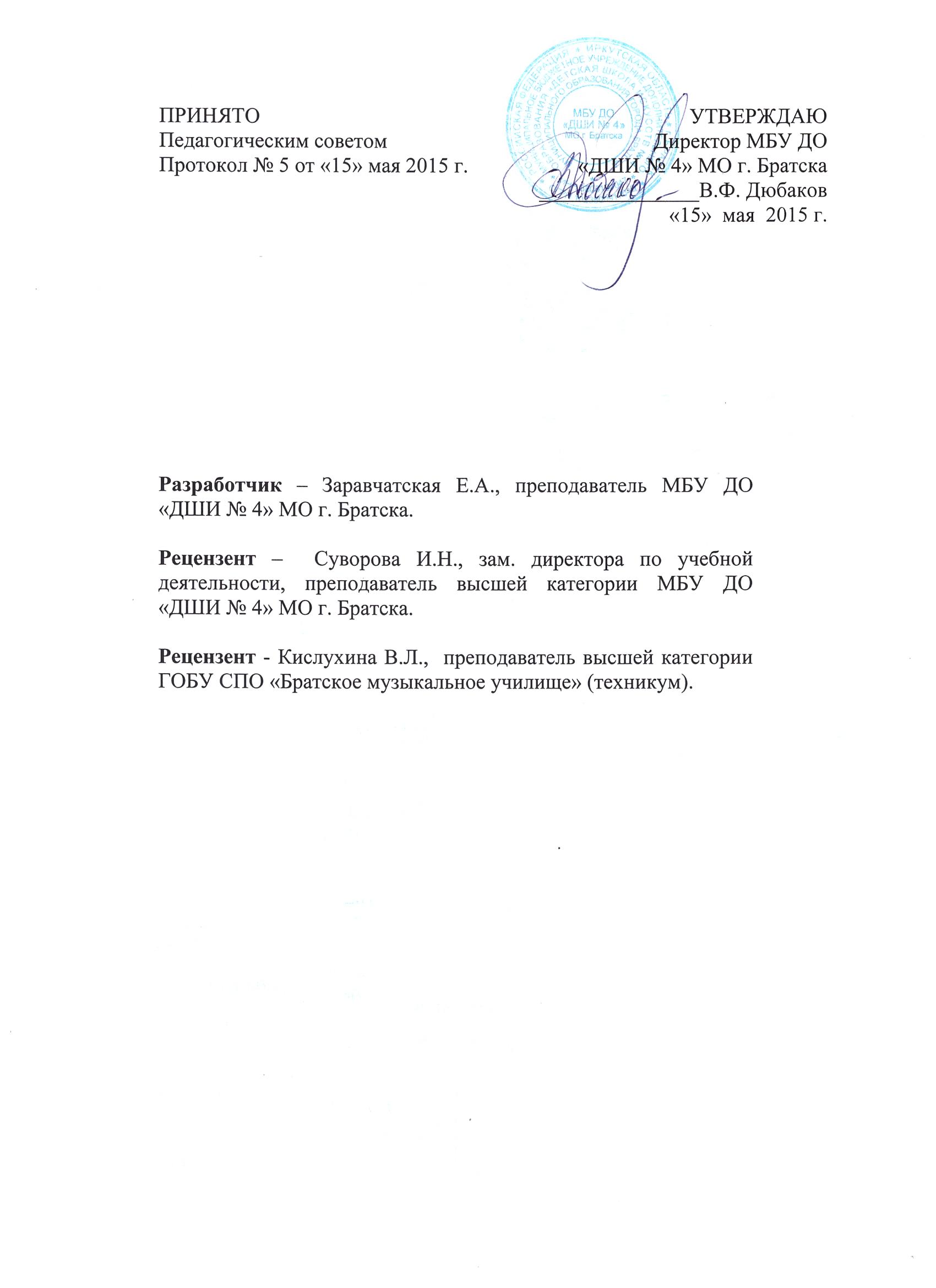  Пояснительная записка-Характеристика учебного предмета, его место и роль в образовательном процессе; Срок реализации учебного предмета; Объем учебного времени, предусмотренный учебным планом образовательного учреждения на реализацию учебного предмета; Форма проведения учебных аудиторных занятий;-Цель и задачи учебного предмета; Обоснование структуры программы учебного предмета;-Методы обучения; Описание материально-технических условий реализации учебного предмета; Учебно-тематический план Содержание учебного предмета Сведения о затратах учебного времени;-Годовые требования по классам; Требования к уровню подготовки обучающихся Формы и методы контроля, система оценок-Аттестация: цели, виды, форма, содержание;-Критерии оценки промежуточной аттестации в форме экзамена и итоговой аттестации;-Контрольные требования на разных этапах обучения; Методическое обеспечение учебного процесса-Методические рекомендации педагогическим работникам;-Рекомендации по организации самостоятельной работы обучающихся; Список учебной и методической литературы Учебники, Учебные пособия;-Хрестоматии;-Методическая литература;-Рекомендуемая дополнительная литература.I. ПОЯСНИТЕЛЬНАЯ ЗАПИСКАХарактеристика учебного предмета, его место и роль в образовательном процессе Программа учебного предмета «Специальность и чтение с листа» разработана на основе и с учетом федеральных государственных требований к дополнительной предпрофессиональной общеобразовательной программе в области музыкального искусства «Фортепиано».Учебный предмет "Специальность и чтение с листа” направлен на приобретение детьми знаний, умений и навыков игры на фортепиано, получение ими художественного образования, а также на эстетическое воспитание и духовно-нравственное развитие ученика. Обучение игре на фортепиано включает в себя музыкальную грамотность, чтение с листа, навыки ансамблевой игры, овладение основами аккомпанемента и необходимыми навыками самостоятельной работы. Обучаясь в школе, дети приобретают опыт творческой деятельности, знакомятся с высшими достижениями мировой музыкальной культуры.Выявление одаренности у ребенка в процессе обучения позволяет целенаправленно развить его профессиональные и личностные качества, необходимые для продолжения профессионального обучения. В то же время программа рассчитана и на тех детей, которые не ставят перед собой цели стать профессиональными музыкантами.Срок реализации учебного предмета «Специальность и чтение с листа»Срок освоения программы для детей, поступивших вобразовательное учреждение в 1-й класс в возрасте с шести лет шести месяцев до девяти лет, составляет 8 лет. Для поступающих в образовательное учреждение, реализующее основныепрофессиональные образовательные программы в области музыкального искусства, срок обучения может быть увеличен на 1 год.Объем учебного времени, предусмотренный учебным планом образовательного учреждения на реализацию предмета «Специальность и чтение с листа».Срок обучения - 8-9 лет Форма проведения учебных аудиторных занятий:индивидуальная, продолжительность урока - 45 минут.Индивидуальная форма занятий позволяет преподавателю построить содержание программы в соответствии с особенностями развития каждого ученика. Цели и задачи учебного предмета «Специальность и чтение с листа»:Цели:обеспечение развития музыкально-творческих способностей обучающегося на основе приобретенных им знаний, умений и навыков в области фортепианного исполнительства;- выявление одаренных детей в области музыкального исполнительства на фортепиано и подготовки их к дальнейшему поступлению в образовательные учреждения, реализующие образовательные программы среднего профессионального образования.Задачи:- развитие интереса к классической музыке и музыкальному творчеству;-  развитие музыкальных способностей: слуха, ритма, памяти, музыкальности и артистизма;- освоение обучающимися музыкальной грамоты, необходимой для владения инструментом в пределах программы учебного предмета;- овладение учащимися основными исполнительскими навыками игры на фортепиано, позволяющими грамотно исполнять музыкальное произведение как соло, так и в ансамбле, а также исполнять нетрудный аккомпанемент;- обучение навыкам самостоятельной работы с музыкальным материалом и чтению нот с листа;- приобретение обучающимися опыта творческой деятельности и публичных выступлений;- формирование у наиболее одаренных выпускников мотивации к продолжению профессионального обучения в образовательных учреждениях среднего профессионального образования.Обоснование структуры учебного предмета «Специальность и чтение с листа»:Обоснованием структуры программы являются ФГТ, отражающие все аспекты работы преподавателя с учеником.Программа содержит следующие разделы:- сведения о затратах учебного времени, предусмотренного на освоение учебного предмета;- распределение учебного материала по годам обучения;- описание дидактических единиц учебного предмета;- требования к уровню подготовки обучающихся;- формы и методы контроля, система оценок;-  методическое обеспечение учебного процесса.В соответствии с данными направлениями строится основной раздел программы "Содержание учебного предмета”.Методы обучения:В музыкальной педагогике применяется комплекс методов обучения. Индивидуальное обучение неразрывно связано с воспитанием ученика, с учетом его возрастных и психологических особенностей.Для достижения поставленной цели и реализации задач предмета используются следующие методы обучения:- словесный (объяснение, беседа, рассказ);- наглядно-слуховой (показ, наблюдение, демонстрация пианистических приемов);- практический (работа на инструменте, упражнения);- аналитический (сравнения и обобщения, развитие логического мышления);- эмоциональный (подбор ассоциаций, образов, художественные впечатления).Индивидуальный метод обучения позволяет найти более точный и психологически верный подход к каждому ученику и выбрать наиболее подходящий метод обучения.Предложенные методы работы в рамках предпрофессиональной программы являются наиболее продуктивными при реализации поставленных целей и задач учебного предмета и основаны на проверенных методиках и сложившихся традициях сольного исполнительства на фортепиано.8. Описание материально-технических условий реализации учебного предмета «Специальность и чтение с листа»        Материально-техническая база образовательного учреждения соответствует санитарным и противопожарным нормам, нормам охраны труда.Учебные аудитории для занятий по предмету ” Специальность и чтение с листа" оснащены роялями или пианино и имеют площадь не менее 6 кв. метров.В наличии концертный зал с концертным роялем, библиотека и фонотека. Помещения со звукоизоляцией и своевременно ремонтируются. Музыкальные инструменты регулярно обслуживаются настройщиком (настройка, ремонт).Содержание учебного предмета "Специальность и чтение с листа"Сведения о затратах учебного времени, предусмотренного на освоение учебного предмета «Специальность и чтение с листа», на максимальную, самостоятельную нагрузку обучающихся и аудиторные занятия:Консультации проводятся с целью подготовки обучающихся к контрольным урокам, зачетам, экзаменам, творческим конкурсам и другим мероприятиям, по усмотрению образовательного учреждения. Консультации проводятся рассредоточено или в счет резерва учебного времени. В случае, если консультации проводятся рассредоточено, резерв учебного времени используется на самостоятельную работу обучающихся и методическую работу преподавателей.Резерв учебного времени используется как перед промежуточной (экзаменационной) аттестацией, так и после ее окончания с целью обеспечения самостоятельной работой обучающихся на период летних каникул.Объем самостоятельной работы обучающихся в неделю по учебным предметам определен с учетом минимальных затрат на подготовку домашнего задания, параллельного освоения детьми программ начального и основного общего образования.Самостоятельные занятия должны быть регулярными и систематическими.Аудиторная нагрузка по учебному предмету обязательной части образовательной программы в области искусств распределен по годам обучения с учетом общего объема аудиторного времени, предусмотренного на учебный предмет ФГТ.Объем времени на самостоятельную работу обучающихся по каждому учебному предмету определен с учетом сложившихся педагогических традиций, методической целесообразности и индивидуальных способностей ученика.Виды внеаудиторной работы:- выполнение домашнего задания;- подготовка к концертным выступлениям;- посещение учреждений культуры (филармоний, театров, концертных залов и др.);- участие обучающихся в концертах, творческих мероприятиях и культурно-просветительской деятельности образовательного учреждения и др.Учебный материал распределяется по годам обучения - классам. Каждый класс имеет свои дидактические задачи и объем времени, предусмотренный для освоения учебного материала.Требования по годам обученияНастоящая программа отражает разнообразие репертуара, его академическую направленность, а также возможность индивидуального подхода к каждому ученику. В одном и том же классе экзаменационная программа может значительно отличаться по уровню трудности (см. 5 вариантов примерных экзаменационных программ). Количество музыкальных произведений, рекомендуемых для изучения в каждом классе, дается в годовых требованиях. В работе над репертуаром преподаватель должен учитывать, что большинство произведений предназначаются для публичного или экзаменационного исполнения, а остальные - для работы в классе или просто ознакомления. Следовательно, преподаватель может устанавливать степень завершенности работы над произведением. Вся работа над репертуаром фиксируется в индивидуальном плане ученика.1 классСпециальность и чтение с листа	2 часа в неделюСамостоятельная работа	не менее 3- х часов	в неделюКонсультации	6 часов в годОдновременно с изучением нотной грамоты обучающиеся занимаются подбором по слуху, пением песенок.С первого урока осуществляется знакомство с инструментом фортепиано, работа над упражнениями, формирующими правильные игровые навыки. За год учащийся должен пройти 15-20 небольших произведений, освоить основные приемы игры: non legato, legato, staccato. В репертуар включены пьесы различного характера: народные песни, пьесы песенного и танцевального характера, пьесы с элементами полифонии, этюды, ансамбли, а также (для более продвинутых учеников) легкие сонатины и вариации.За год учащийся должен сыграть: зачет в 1 полугодии; зачет и переводной экзамен во 2 полугодии. На экзамене исполняются три произведения:- полифония (менуэт, полонез, маленькая прелюдия, инвенция),- этюд,- крупная форма (сонатина, вариации, рондо).Возможна замена крупной формы на пьесу.Выбор репертуара для классной работы, зачетов и экзаменов зависит от индивидуальных особенностей каждого конкретного ученика, его музыкальных данных, трудоспособности и методической класс целесообразностиПримерный репертуарный список:Пьесы полифонического склада Бах И. С. Нотная тетрадь А.М.Бах (по выбору)Маленькие прелюдии и фуги, 1-я часть (по выбору)Двухголосные инвенции До мажор, ре минор Гендель. Г. Две сарабанды Моцарт JL Менуэт ре минор, бурре ре минор Скарлатти Д. АрияМоцарт В. Менуэт фа мажор, Аллегро си бемоль мажор Беркович И. 25 легких пьес для фортепиано: «Канон»Гуммель И. «Пьесы»: Фа мажор, До мажор, Ре минор Корелли А. «Сарабанда»Кригер И. «Менуэт» ля минор Крутицкий М. «Зима»Левидова Д. «Песня» ля минор Моцарт JL «Менуэт», «Бурре»Обработки народных песен «На горе, горе», «Отчего соловей»Тюрк Д.Г. «Ариозо» фа минор, «Аллегретто» ре мажорЭтюдыБеренс Г. Соч. 70. 50 маленьких фортепианных пьес без октав: № 1-30 Гедике А. Соч. 32. 40 мелодических этюдов для начинающих: №№ 2, 3, 7; Соч. 36. 60 легких фортепианных пьес для начинающих. Тетр. 1: №№ 13, 14, 22; Соч. 46. 50 легких пьес для фортепиано. Тетр.1: №№ 11, 18, 20Гнесина Е. Маленькие этюды для начинающих: №№ 1 -3,7,9-13,15,19Черни К. - Гермер Г.: ч.1 №№1-6Шитте А. Соч.108. 25 маленьких этюдов №№1-15Беркович И. Маленькие этюды: №№1-14Школа игры на фортепиано ред. Николаева (по выбору)Лемуан А. Соч. 37 "50 характерных прогрессивных этюдов"Лешгорн А. Соч. 65 Избранные этюды для начинающихЧерни К. "Избранные фортепианные этюды" под ред. Гермера, 1 ч.Черни К. Соч. 139 (по выбору)Шитте JI. Соч. 108, "25 маленьких этюдов" Крупная формаГайдн И. Анданте соль мажор (отрывок из симфонии)Дюбюк А. Русская песня с вариациейБеркович И. Вариации на тему русской народной песни «Во саду ли, в огороде»Литкова И. Вариации на тему белорусской народной песни Назарова Т. Вариации на тему русской народной песни «Пойду ль я, выйду ль я»Моцарт В. Аллегро Си-бемоль мажор Салютринская Т. Сонатина Штейбельт Д. Сонатина До мажор 1 часть Беркович И. Сонатина Соль мажор Бетховен Л. Сонатина Соль мажор Гедике А. Соч.36 Сонатина До мажор Клементи М. Соч.36. Сонатины №№1,2 Мелартин Э. Сонатина соль минор Хаслингер Т. Сонатина До мажор Чимароза Д. Сонаты ре минор, соль минор Гедике А. Соч.46. Тема с вариациями До мажорМоцарт В. Вариации на тему из оперы "Волшебная флейта", Шесть легких сонатин (по выбору) ПьесыАлександров А. 6 маленьких пьес для фортепиано: «Дождик накрапывает», «Когда я был маленьким»Барток Б. Детям. Тетр. 1 (наиболее легкие пьесы); Микрокосмос. Тетр. 1 (по выбору)Беркович И. 25 легких пьес: «Украинская мелодия, «Осень в лесу, «Вальс», «Сказка»Блок В. Детский альбом:	«Колыбельная»,	«Волынка	играет»,«Медведь в лесу»Васильев-Буглай Д. «Осенняя песенка»Гедике А. соч. 36 60 легких фортепианных пьес Тетрадь 1: «Заинька», «Колыбельная», «Сарабанда», «Танец»Гречанинов А. Соч. 98. Детский альбом: «Маленькая сказка», «Скучный рассказ», «В разлуке», «Мазурка»Груз. нар. песня «Сулико» обр. В. Куртиди Казах, нар. песня «Степь»Любарский Н. Сборник легких пьес на тему украинских народных песен: «И шумит и гудит», «Про щегленка», «Пастушок», «Дедушкин рассказ», «Курочка»Майкапар С. Соч. 28. Бирюльки:	«Пастушок», «В садике»,«Сказочка»; Соч.ЗЗ. Миниатюры: «Раздумье»Моцарт Л. 12 пьес из нотной тетради Вольфганга Моцарта: «Англэз», «Бурлеска», «Ария», «Менуэт» Ре мажорМясковский Н. 10 очень легких пьес для фортепиано: «Веселое настроение», «Вроде вальса», «Беззаботная песенка»Сигмейстер Э. Фортепианные пьесы для детей: «В темном лесу»Слонов Ю. Пьесы для детей: «Шутливая песенка», «Рассказ», «Разговор с куклой», «Сказочка», «Кукушка», «Колыбельная» Филлипенко А. «Цыплятки»Хренников Т. Альбом пьес:	«Поют партизаны», «Осенью»,«Колыбельная»Гречанинов А. Соч.98 Детский альбом: В разлуке, Мазурка, Маленькая сказкаКабалевский Д. Соч.27 30 детских пьес (по выбору), соч.39 «Клоуны» Любарский Н. Сборник легких пьес на темы украинских песен Хачатурян А."10 очень легких пьес для фортепиано". "Детская музыка11 Марш, Сказочка, АндантиноЧайковский П. Соч.39 "Детский альбом" (по выбору)Шостакович Д. "Детская тетрадь" (6 пьес), Адажио ля минорШуман Р. Соч.68 Альбом для юношества: Смелый наездник, ПерваяУтратаПримеры экзаменационных программ:Вариант 1Телеман Г. Две пьесы Гнесина Е. Этюд №13 Мясковский Н. Вроде вальса Вариант 2Кригер И. Менуэт ля минорЧерни К. - Гермер Г. Этюд № 15 (1-я часть)Беркович И. Вариации на тему «Во саду ли, в огороде»Вариант 3 Сен - Люк Я. Бурре Черни К. Этюд № 16 (1-я часть)Кабалевский Д. Ночью на реке Вариант 4И. С. Бах. Менуэт ре минор (Нотная тетрадь Анны Магдалены Бах)К. Черни-Гермер Этюды №№ 6 (2-я часть)Штейбельт. Адажио Вариант 5И. С. Бах. Менуэт соль минор (Нотная тетрадь Анны Магдалены Бах) Г.Беренс. Этюд До мажор, соч.88, №7 Л. Бетховен. Сонатина Соль мажор, 1-я часть2 классСпециальность и чтение с листа	2 часа в неделюСамостоятельная работа	не менее 3- х часов	в неделюКонсультации	8 часов в годЗа учебный год учащийся должен сыграть два зачета и переводной экзамен. Первый зачет - полифония и пьеса, второй зачет - пьеса. Со 2 класса учащиеся начинают сдавать гаммы в классе (текущая аттестация).Годовые требования:- 1 полифоническое произведения,-1-2 крупные формы,- 4-6 этюдов,- 4-6 пьес различного характера.Развитие навыков чтения с листа, игра легких ансамблей с преподавателем, работа над гаммами и упражнениями.Примерный репертуарный список:1. Полифонические произведенияБах И.С. Нотная тетрадь Анны Магдалены Бах: «Менуэт» Соль мажор, «Менуэт» ре минор, «Волынка» Ре мажор, «Полонез» соль минор№2 Гендель Г. «Сарабанда» Фа мажор, «Сарабанда» ре минор, «Менуэт» Беркович И. «Украинская песня», Павлюченко В.«Фугетта»Корелли А. «Сарабанда», Свиридов Г. Альбом для детей. «Колыбельная песенка», Щюровский Ю. «Канон» Бах И.С. ’’Маленькие прелюдии и фуги” (по выбору) Двухголосные инвенции (по выбору) .ЭтюдыБеренс Г. Соч. 70. 50 маленьких фортепианных пьес без октав: №№ 31,33,43,44, 47, 48, 50Гедике А. Соч. 6. 20 маленьких пьес для начинающих: №5; Соч. 32. 40 мелодических этюдов для начинающих: №№ 11,12, 15; Соч. 4650 легких пьес для фортепиано. Тетр. 2: № 27; Соч. 47. 30 легких этюдов: №№ 2, 7, 15; Соч. 59. Этюд № 14Гнесина Е.Подготовительные упражнения к различным видам фортепианной техники (по выбору)Гречанинов А. Соч. 98. Детской альбом: Этюд Ми мажор; Соч. 123. Бусинки: «Этюд» Соль мажорЛекуппе Ф. Соч. 17. Азбука. 25 легких этюдов: №№ 3, 6, 7, 9, 18, 21,23 Лемуан А. Соч. 37. Этюды: №№ 1, 2, 6, 7, 10, 17, 27 Лешгорн А. Соч. 65. Избранные этюды для начинающих: №№3, 5-7, 9, 27, 29Черни К.- Гермер Г. ч.1 №№7,11,13-18,20,21.23-29,40 Шитте А. Соч.108. 25 маленьких этюдов: №№16,21-23 Гедике А. Соч.32. 40 мелодических этюдов, 2-я часть Лекуппэ Ф. "Прогресс" (по выбору) № 2, 7, 15; Соч. 59. Этюд № 14Крупная форма Андрэ А. Сонатина Соль мажорГедике А. Сонатина До мажор соч. 36;Тема с вариациями соч. 46Беркович И. Сонатина Соль мажорБетховен Л. Сонатина Соль мажор, Фа мажорДиабелли А. Сонатина Фа мажорЖилинский А. Сонатина Соль мажорКлементи М. Сонатина До мажорЛюбарский Н. Вариации на тему русской народной песни Мелартин Э. соч.84 №2 Сонатина соль минор Моцарт В. Вариации на тему из оперы «Волшебная флейта» Хаслингер Т. Сонатина До мажор ч. 36, №1 Гайдн Й. Легкие сонаты Гендель Г. Концерт Фа мажор Клементи М. Соч.36 Сонатина До мажорМоцарт В. Шесть легких сонатин, Легкие вариации До мажор Чимароза Д. Сонаты ля минор, Соль мажор Шуман Р. Соч. 118Детская соната, ч . 1ПьесыБарток Б. Детям. Тетр. 1: №№ 1-3, 5-7; Макрокосмос. Тетр. 1, 2 (по выбору)Беркович И. Игра в зайчикаБетховен Л. «Экоссезы»: Ми-бемоль мажор, Соль мажор Гайдн И. «Менуэт» Соль мажорГедике А. Соч. 6. «Пьесы»: № 5, 8, 15,19; Соч.58 «Прелюдия»Гендель Г. «Ария» ре минор, «Менуэт» ми минор Гнесина Е. Пьески-картинки: № 10, «Сказочка»Гречанинов А. Соч.98. Детский альбом (пьесы по выбору); Соч. 123. Бусинки (по выбору)Глиэр Р. Соч.43 Рондо Соль мажорГриг Э. Соч.12: Танец эльфов, Вальс ля минорГуммель И. Три легкие пьесы: До мажор, Соль мажор, ре минорДварионас Б. Маленькая сюита: «Прелюдия»Кабалевский Д. Соч. 27. Избранные пьесы: «Старинный танец», «Печальная история»Косенко В. Соч. 15 ”24 детские пьесы для фортепиано"Лукомский Л. «Полька», « Разговор», «Вальс»Любарский Н. Сборник легких пьес на тему украинских народных песен: «На лошадке», «Игра», «Токкатина»Майкапар С. Соч. 28. Бирюльки: «Маленький командир», «Мотылек», «Мимолетное виденье»Моцарт Л. «Аллегретто»Орлянский Г. «Подоляночка», «Зайчик»Раков Н. 24 пьесы в разных тональностях: «Утренний урок», «Песенка»,«Потанцуем», «Ку-ку», «Колыбельная» ля минор Ребиков В. «Дети вокруг елки», «Кукла в сарафане»Стоянов В. Детский альбом: «Маленький всадник», «Старинные часы»Чайковский П. Соч. 39. Детский альбом: «Болезнь куклы», «Старинная французская песенка»Шостакович Д. Альбом фортепианных пьес: «Вальс»,«Грустная сказка»«Танцы кукол»: «Гавот», «Шарманка»Шуман Р. соч. 68 Альбом для юношества: «Мелодия», «Марш», «Первая утрата» «Веселый крестьянин, возвращающийся с работы»Примеры экзаменационных программ: Вариант 1Беркович И. Игра в зайчика Гедике А. Соч. 6. Этюд №5 Барток Б. Пьеса №5 Вариант 2Бах И.С. Менуэт Соль мажор Черни - Гермер Г. Этюд №23 Гайдн И. Легкая сонатина Соль мажор, финал Вариант 3Корелли А. Сарабанда Лешгорн А. Соч. 65. Этюд №7 Хаслингер Т. Сонатина До мажор, ч. 3 Чайковский П. Старинная французская песня Вариант 4И. С. Бах Маленькая прелюдия До-мажорА.	Лемуан Этюды соч.37, №№10, 11 Л. Бетховен Сонатина Фа мажор, 1-я частьВариант 5И. С. Бах Маленькая прелюдия Фа мажор К,Черни-Гермер Этюды №№ 4, 5 (2-я часть)В.	Моцарт Вариации на тему из оперы "Волшебная флейта"3 классСпециальность и чтение с листа	2 часа в неделюСамостоятельная работа	не менее 4 часов в неделюКонсультации	8	часов	 в	 годВ целом, требования совпадают со 2 классом, но с учетом усложнения программы: 1 полифонических произведения, 1-2 крупные формы, 3-4 этюда, 3-5 пьес (среди них обязательно пьеса кантиленного характера), чтение с листа.Требования к гаммам:	до 4-х знаков (с одинаковой аппликатурой), на 2-4 октавы, в прямом и противоположном движении, аккорды, короткие и длинные арпеджио, хроматическая гамма. Все требования индивидуальные, на усмотрение преподавателя.Примерный репертуарный список:Полифонические произведения Арман А. «Фугетта» До мажор Нотная тетрадь Анны Магдалены Бах: «Менуэт» №3 до минор, «Менуэт» №12 Соль мажор, «Марш» №16, «Полонез» №19, Маленькие прелюдии и фуги. Тетр. 1: «Прелюдия» До мажор, «Прелюдия» соль минор Бах И.С.«Ария» соль минор Бах Ф. Э.«Менуэт»Гендель Г. «Аллеманда», «Шалость»Гольденвейзер А. «Фугетта». Соч. 15 №13.Кригер. «Сарабанда»Майкапар С. Соч.28. Бирюльки: «Прелюдия и фугетта» до-диез минор Моцарт Л. «Бурре» ре минор Щуровский Ю.«Инвенция»Бах И. С. Маленькие прелюдии и фуги, Двухголосные инвенции,Трехголосные инвенции, Сарабанда и ария из Французской сюиты до минор Гендель Г. Сарабанда с вариациями ре минор Глинка М. Трехголосная прелюдия Лядов А. Четыре двухголосные фугиЛядов А.-Зилоти А. "Четыре русские народные песни": Подблюдная, Колыбельная Мясковский Н. Соч.ЗЗ "Легкие пьесы в полифоническом роде"ЭтюдыБеркович. И. Маленькие этюды: №№ 33-40 Беренс Г. Соч. 61 и 88 «32 избранных этюда»Бертини А. Соч. 29 «28 избранных этюдов» •Гедике А. Соч. 32. 40 мелодических этюдов для начинающих: №№23,29-32; Соч. 47. 30 легких этюдов: №№ 10, 16, 18, 21, 26; Соч. 58. 25 легких пьес: №№ 13, 18,20Гнесина Е. Маленькие этюды для начинающих тетрадь 4 №№31,33 Лак И. Соч. 172. Этюды: №№5, 6, 8Лемуан А. Соч. 37. 50 характерных прогрессивных этюдов №№4,5,9,11,12,15,16, 20-23, 35, 39Лешгорн А. соч. 65 Избранные этюды для начинающих (по выбору);Соч. 66 Этюды (по выбору); Соч. 136. №№2-5, 9,10,12 Майкапар С. Соч. 33. Миниатюры: «У моря ночью»Черни К. соч. 821 Этюды №№5,7,24,26,33,35 ред. Гермера ч. 1 №№17,18,21-23,25,26,28,30-32,34-36,38,41-43,45,46 Шитте А. соч. 68 25 этюдов №№2,3,6,9 Крупная формаАндрэ А. Соч.34. Сонатина №5 Фа мажор,4.1 Беркович И. Сонатина До мажорБетховен JL Сонатина Фа мажор 1 ч.; Сонатина для мандолинГендель Г. Вариации на швейцарскую темуГлиэр Р. Рондо соч.43 соль минорДиабелли А. соч. 151 Сонатина №1: РондоКабалевский Д. соч.27 Сонатина ля минорКлементи М. соч.36 Сонатина До мажор, ч.2,3; Сонатина Соль мажор,Соч. 49. Соната соль мажорКулау Ф. соч.55№1 Сонатина До мажор ч.1,2; Вариации Соль мажор Моцарт А. Соч. 36. Сонатины Фа мажор, Ре мажор; Сонатины: №6 До мажорРаков Н. Сонатина До мажор Чимароза Д. Сонатина ре минорПьесыАракишвили Д. «Узундара»Барток Б. Избранные детские пьесы (по выбору); Детям: Тетр. 1: №№ 13-15,Тетр. 2: №№ 23, 26-28; Микрокосмос. Тетр. 2,3 (по выбору)Бетховен JL 5 шотландских народных песен (по выбору)Гайдн И. Две пьесы: Фа мажор, Ми-бемоль мажор; 12 легких пьес: Ми бемоль мажорГедике А. Соч. 6 20 маленьких пьес для начинающих: №№ 14, 16-20 Г ендель Г. Три менуэта: Фа мажор, ре минор Глинка М. «Полька», «Чувство», «Простодушие»Глиэр Р. Соч. 43. «Маленький марш»Гречанинов А. Соч.118. «Восточный напев», «Сиротка»; Соч. 119. «Счастливая встреча»;Соч. 123. Бусинки: «Грустная песенка»;Дварионас Б. Маленькая сюитаМайкапар С. Соч.8 Токкатина, Мелодия («Маленькие новеллетты») Мак-Доуэлл Э. Соч.51. Пьеса ля минорПрокофьев С. Соч.65 "Детская музыка": Утро, Прогулка, Марш, Раскаяние, "Ходит месяц над лугами"Скарлатти Д. " Пять легких пьес"Чайковский П. Соч.39 Детский альбом (по выбору)Шостакович Д. Танцы кукол (по выбору)Шуман Р. Соч.68. Альбом для юношества (по выбору)Кабалевский Д. Соч.27. « Токкатина»; Соч. 39. «Клоуны»Майкапар С. Соч.23. Миниатюры: «Тарантелла»; Соч.28. Бирюльки: «Тревожная минута»,«Эхо в горах», «Весною»Моцарт В. 14 детских пьес из нотной тетради 8-летнего Моцарта (по выбору);Андантино Ми-бемоль мажор Мясковский Н. Соч. 43. «Полевая песня»Свиридов Г. «Перед сном»Сухонь Э. «Мне жаль тебя, шалунья»Хачатурян А. «Андантино»Чайковский П. Соч. 39. Детский альбом: «Марш деревянных солдатиков»,«Новая кукла», «Мазурка», «Итальянская песенка», «Немецкая песенка»Шопен Ф. «Польская песня», «Весна»Шостакович Д. Танцы кукол: «Шарманка», «Гавот», «Танец» Шуберт Ф. «Экоссез» Соль мажор, «Менуэт»Шуман Р. Соч. 68. Альбом для юношества: «Сицилийская песенка», «Веселый крестьянин»Примеры экзаменационных программ: Вариант 1Бах И. С. Менуэт соль минорЛемуан А. Этюд № 22 Хачатурян А Андантино Вариант 2Гедике А. Соч. 60. Инвенция Лешгорн А. Соч. 65. Этюд № 45 Мелартин Э. Сонатина соль минор Вариант 3Гендель Г. Аллеманда (из сборника «Классики - детям») Черни - Гермер Г. Этюд № 1 (т. 2)Бетховен Л. Сонатина Фа мажор, ч. 1 Благой Д. Папа жалеет Вариант 4И. С. Бах. Маленькая прелюдия ми минор К. Черни-Гермер. Этюды №№1,4 (2-я часть)Т. Грациоли. Сонатина Соль мажор Вариант 5И. С. Бах Маленькая прелюдия ре минор К.Черни-Гермер. Этюды №№18, 24 Л. Бетховен. Соната №20, 1-я часть4 классСпециальность и чтение с листа           2 часа в неделюСамостоятельная работа                       не менее 4 часов в неделюКонсультации                                        не более 8 часов в годВ конце первого полугодия учащиеся должен сдать зачет полифония и пьес.И во  втором полугодии зачет пьеса, на переводной экзамен крупная форма, этюд, пьеса.- Примерный репертуарный список:Полифонические произведения Бах И. С. «Маленькие прелюдии и фуги». Тетр.1:№№ 1,3,5-8,11,12; Тетр. 2: №№1,2,3,6 Бах Ф. Э. «Фантазия» до минор Г ендель Г. Ф. Куранта Фа мажорГлинка М. Четыре двухголосные фуги: «Фуга» ля минор Гольденвейзер А. Соч. 14. Фугетты Си-бемоль мажор, соль манор Глинка М. Фуга ля минор Люлли Ж. «Гавот» соль минор Лядов А.Соч.34 Канон до минорМясковский Н. Соч.43. «Охотничья перекличка»; Соч. 78, №4 Фуга си минорЦиполи Д. «Фугетта» ми минорЭтюдыБеренс Г. 32 избранных этюдов из Соч. 61 №№1-3,24; Соч.88 Этюды №№ 5,7Бертини А. 28 избранных этюдов из Соч. 29 и 32: №№ 4, 5, 9 Гедике А. Соч. 8. 10 миниатюр в форме этюдов (по выбору); Соч. 32. 40 мелодических этюдов для начинающих: «Марево»; Соч. 47.30 легких этюдов: №№ 20, 26; Соч. 60 16 небольших пьес для фортепиано: № 2 «Этюд»Зиринг В. Соч. 20 ЭтюдКиркор Г. Соч. 15. Двенадцать Пьес-этюдов: Этюд № 4 соль минор Лак И. Соч. 75. Этюды для левой руки (по выбору)Лемба А. Этюд Фа мажорЛемуан А. Соч. 37. Этюды: №№ 28-30, 32, 33, 36, 37,41, 44,48, 50Лешгорн А. Соч. 66 Этюды: 1-4Майкапар С. соч.31 Прелюдия-стаккатоПарцхаладзе М. Три пьесы: ЭтюдСорокин К. Детский уголок: «Переходной экзамен»Черни К. - Гермер Г. 4.2: №№ 6,8,12 Шитте Л. Соч. 68. Этюд №33.Произведения крупной формы Бетховен Л. Сонатина Фа мажор Вебер К. Сонатина До мажор, 1 ч.Диабелли А. Соч. 151 Сонатина соль мажорДюссек И. Сонатина Соль мажорЖилинский А. Сонатины: соль минор, ми минорКлементи М. Соч. 36 Сонатины: №3 До мажор, № 4 Фа мажор, № 5Соль мажорКулау Ф. Соч. 55, №1. Сонатина До мажор Лукомский Л. Сонатина Ре мажор Медынь Я. Сонатина До мажорМайкапар С. Соч. 8 Вариации на русскую тему; Соч. 36. Сонатина, ч. 1 Моцарт В. Шесть сонатин: №1 До мажор, №4 Си-бемоль мажор, Соль мажорЧимароза Д. Сонаты: соль минор, Ми-бемоль мажор, Сиь мажор, до минорШуман Р. Соч. 118. Детская соната, Соль мажор, ч. 1 Щуровский Ю. Украинская сонатина4.Пьесы Амиров Ф. «Ноктюрн»Бах В. Ф. «Весна»Бах Ф.Э. «Анданте» Ре мажор Бетховен Л. «Аллеманда», «Элегия»Гладковский А. Детская сюита: «Маленькая танцовщица»Глиэр Р. Альбом фортепианных пьес:Соч.31 №3 «Колыбельная», №11. «Листок из альбома»; Соч.34 №15. «Русская песня»; Соч.35 №8. «Арлекин»; Соч.43 №3. «Мазурка», №4 «Утро», №7 «Ариетта»; Соч. 47. №1 «Эскиз»Гольденвейзер А. Соч. 7. «Русская песня»Гречанинов А. соч. 109 Нянюшкина сказка Григ Э. соч12 Лирические пьесы: Вальс Даргомыжский А. «Вальс» («Табакерка»)Ладухин А. Соч. 10, №5. «Пьеса»Люлли Ж. «Гавот» соль минорПримеры экзаменационных программ:Вариант 1Мясковский Н. 2-х-голосная фуга соль минор Хеллер С. Соч. 45, № 2 Этюд Чайковский П. Песня жаворонка Вариант 2 Гендель Г. Куранта Фа мажор Лемуан А. Соч. 37. Этюд № 29 Шуман Р. Детская соната, ч. 1 Прокофьев С. ПрогулкаВариант 3Бах И.В. Ария из Французской сюиты до минор Лешгорн А. Соч. 66. Этюд № 4 Бах И. X. Рондо из концерта Соль мажор Леденев Р. Избушка на курьих ножках, Островок Вариант 4Бах И.С. Маленькие прелюдии и фуги. Тетр. II. Прелюдия До мажор №1 Черни Г. - Гермер Г. Ч. 2. №6 Глиэр Р. Соч. 43. №7 Ариэтта Беховен Л. Соната Фа мажор Вариант 5Бах И.С. Маленькая прелюдия ре минор №3 Черни Г. - Гермер Г. Этюд №27 Тактакишвили О. Мелодия Чимароза Д. Соната Ми-бемоль мажор5 классСпециальность и чтение с листа                                  2,5 часа в неделю  Самостоятельная работа                                           5 часов в неделю Консультации                                                                8 часов в годТребования на год:1-2 полифонических произведения,1-2 крупные формы,4-6 этюдов,2-4 пьесы.Работа над навыками чтения с листа, игра ансамблей, работа над гаммами.Примерный репертуарный список:1. Полифонические произведенияБах И. С. «Двухголосные инвенции»:До мажор, Си-бемоль мажор, ми минор, ля минор «Французские сюиты»:№ 2 до минор “ «Сарабанда», «Ария», «Менуэт»; «Маленькие прелюдии и фуги».Тетр. 1. До мажор, Фа мажор; Тетр. 2. Ре мажорГендель Г. 12легких пьес: «Сарабанда», «Жига», «Прелюдия»,«Аллеманда»Кабалевский Д. «Прелюдии и фуги» (по выбору)Купревич В. «Фуга» ми минор Лядов А. «Канон» соч. 34Мясковский Н. «В старинном стиле» (фуга) соч. 43 Павлюченко С. «Фугетта» Ми-бемоль мажор Пахельбель И. «Чакона»Фрид Г. Инвенции: До мажор, фа минор, ля минорЭтюдыАлександров А. Шесть пьес средней трудности: Этюд Фа мажор Беренс Г.32 избранных этюда из соч.61 №№4-9,12,16,18-20,23,25,30 Бертини А. 28 избранных этюдов из Соч. 29 и 42: №№ 1, 6, 7, 10, 13, 14, 17 Гедике А. 12 мелодических этюдов: №№ 4, 14; Альбом фортепианных пьес (по выбору);Соч. 59. Этюды: №№ 12, 17Геллер С. 25 мелодических этюдов: №№ 6, 7, 8, 11, 14-16, 18 Жубинская В. Детский альбом: Этюд Зиринг В. Соч. 30. Этюды: №№ 1, 2Кабалевский Д. Соч. 27. Избранные пьесы: Этюды Ля мажор, Фа мажор, ля минорКиркор Г. Соч. 15.12 пьес-этюдов: Этюд №5 Соль мажор, Этюд №7 фа минорКосенко В. Соч. 15. 24 детские пьесы: Этюд №16Лак И. 20 избранных этюдов из Соч. 75 и 95: №№ 1, 3-5, 11, 19. 20Лешгорн А. Соч. 66. Этюды: №№ 6, 7, 9, 12, 18, 19, 20Лукомский Л. 3 этюда для левой рукиМайкапар С. Соч. 33. «Бурный поток» (этюд)Николаева Т. Детский альбом: Этюд № 4 Парцхаладзе М. Этюды: Этюд соль минор Пахульский Г. Соч. 23. Маленький этюд Раухвергер М. 25 этюдов для фортепиано: №№ 1, 8 Фрид Г. Соч. 41. «Галоп»Черни К. - Гермер Г. 4.2: №№ 9-12,15-21,24-32; Соч.299 Школа беглости №№ 1-4,6,7,11;Соч.821 №№ 25,26, 28, 33,43,45,53 Шитте Л. Соч.68 25 этюдов: №18,19Произведения крупной формыБортнянский Д. Соната До мажор: Рондо Вебер К. Соч.З Анданте с вариациями Гайдн И. - Сейсс И. Каприччио Гендель Г. Соната До мажор (Фантазия)Грациоли Г. Соната соль мажор Дварионас Б. Вариации Фа мажор Дюссек И. соч.20 Сонатина Ми-бемоль мажор Клементи М. сочЗб Сонатина Ре мажор, 1 ч.Кулау Ф. соч. 59 Сонатина Ля мажор Лукомский Л. Вариации фа минорМоцарт В. Сонатины: Ля мажор, До мажорРейнеке К. соч. 47 Сонатина №2, 4.1Рожавская Ю. РондоСкултэ А. Сонатина До мажорСорокин К. Песня с вариациямиЧичков Ю. Вариации До мажорЧимароза Д. Сонатины: ля минор, Си-бемоль мажорШтейбельт Д. Рондо До мажорПьесы.Александров А. Соч.66. « Встреча»Бах Ф.Э. «Сольфеджио»Бетховен Л. Семь народных танцев (по выбору)Бизе Ж. «Колыбельная»Глазунов А. «Миниатюра» До мажор, «Маленький гавот»Глинка М. «Прощальный вальс» Соль мажор,«Мазурка» до минорГлиэр Р. Соч. 26. Шесть пьес (по выбору);Альбом фортепианных пьес: Соч. 31 №1. «Романс»Грибоедов А. «Вальсы»: Ми мажор, Ля-бемоль мажорГриг Э. Соч. 12. Лирические пьесы: «Ариетта», «Народный напев»,«Листок из альбома»Гурилев А. «Прелюдии»: фа-диез минор, до-диез минор Гьюл Б. «Миниатюра»Дебюсси К. «Маленький негритенок»Зиринг В. Соч. 19. «Полька»; Соч. 21. «Сказание», «Плясовая» Калинников В. «Грустная песенка»Лепин А. «Кот и лиса», «Пьеро»Мендельсон Ф. Соч. 72. 6 детских пьес: Ми-бемоль мажор, Ре мажор Моцарт В. Шесть вальсов (по выбору)Нильсен К. «Часы с музыкой»Пахульский Г. Соч. 8. «Прелюдия» до минорПрокофьев С. Соч. 65. Детская музыка: «Утро», «Вечер», «Вальс»Санкан П. «Аккордеон»Свиридов Г. Альбом пьес для детей: «Зима», «Дождик», «Маленькая токката»Симонова Т. «Крошка енот», « Фламинго», «Вступление»Турина X. «Туфельки балерины»Чайковский П. Соч. 39. «Утренняя молитва», «Нянина сказка», «Сладкая греза»,«Баба Яга», «Игра в лошадки»Шостакович Д. Сюита «Танцы кукол»: «Полька», «Вальс-шутка», «Романс»Шуберт Ф. Соч. 50. «Вальс» Соль мажор;«Вальс» си минор, «Утренняя серенада»Шуман Р. Соч. 68. Альбом для юношества: «Северная песня», «Песня матросов»Шютт JI. «Попугай»Примеры экзаменационных программ Вариант 1Гендель Г. Аллеманда ре минор Шитте JI. Соч. 68. Этюд № 5 Клементи JL Соч. 36. Сонатина № 6 Ре мажор, 4.1 Шостакович Д. Романс Вариант 2Бах И.С. Маленькие прелюдии и фуги. Тетрадь 2: Маленькая прелюдия Ре мажор Лешгорн А. Соч. 66. Этюд № 4 Кабалевский Д. Вариации на словацкую тему Григ Э. Соч. 37. Вальс ми минор ВариантЗБах И.С. 2-х-голосная инвенция ля минор № 13 Черни - Гермер Г. Этюд № 18 (из ч. 2)Дюссек Я. Соч. 20 Сонатина Ми-бемоль мажор Мендельсон Ф. Соч. 72. 6 детских пьес: № 4 Ре мажор Вариант 4Лядов А. «Канон» соч. 34 Лак И. Соч. 75 . Этюд № 20 Гендель Г. Соната До мажор (Фантазия)Свиридов Г. «Маленькая токката»6 классСпециальность и чтение с листа	2,5 часа в неделюСамостоятельная работа	не менее 5 часов в неделюКонсультации по специальности	8 часов в годУчебный план на год: три- четыре зачета и переводной экзамен.В течение	года учащийся должен пройти развернутуюромантическую пьесу. Требования	по гаммам усложняются в зависимости отиндивидуальности ученика.Требования по репертуару на год: 1-2 полифонии, 1- 2  крупные формы, 3-4 этюдов, 2-4 пьесы.Примерный репертуарный список:Полифонические произведенияБах И. С. Двухголосные инвенции № 3 Ре мажор, №5 Ми-бемоль мажор, №7 ми минор, №10 Соль мажор, №11 соль минор, №12 Ля мажор, №15 си минорТрехголосные инвенции №1 До мажор, №2 до минор, №6 Ми мажор, №7 ми минор, №10 Соль мажор, №12 Ля мажор, №15 си минор; Гавот в форме рондо соль минор, Ларго ре минор, Анданте соль минор Французские сюиты, Английские сюиты (отдельные части)Гендель Г. Сюиты ре минор, ми минор Кабалевский Д. Прелюдии и фуги (по выбору)Лядов А. соч. 34, №2 «Канон» до минор Пахульский Г. «Канон» ля минор Юцевич Е. «Фуга»Щедрин Р. Полифоническая тетрадь2.ЭтюдыБеренс Г. 32 избранных этюда из Соч. 61 и 88: №№3-15, 26-29 Бертини А. 28 избранных этюдов из Соч.29 и 32: №№15-18, 20, 22-25 Деринг К. Соч. 132. «Листья в воздухе»Киркор Г. Соч. 15.12 пьес-этюдов: № 8 Ля мажор, № 9 До мажор,№10 Ми мажор, №11 си минорКрамер И. Соч.60. Избранные этюды: №№1, 3, 9Лак Т. 20 избранных этюдов из Соч. 75 и 95 (по выбору)Лешгорн А. Соч. 66. Этюды: №№ 1, 15, 17-19, 23, 25, 28; Соч. 136. Школа беглости (по выбору)Медынь Я. Этюд-токкатаМошковский М. Соч. 18 Этюды №№3, 8,10, 11; Соч.72 Этюды №№2, 5, 6, 10Пахульский Г. Маленький этюд Си-бемоль мажорРаухвергер М. Три этюда; 25 этюдов для фортепиано: №№ 3, 11, 14,17,20Черни К. Соч.299. Школа беглости: №№5, 8, 9, 12. 13, 15, 17-20, 28-30Шитте JI. Соч. 68. 25 этюдов: №№ 21,23, 25Щедрин Р. Этюд ля минорАренский А. Соч.41 Этюд Ми-бемоль мажор №1Беренс Г. Соч. 61 этюдыГуммель И. Соч.125 ЭтюдыКобылянский А. "Семь октавных этюдов"Крамер И. Соч.60 Этюды Лешгорн А. Соч.136 ЭтюдыМошковский М. Соч.72 Этюды №№2, 5, 6, 10 Черни К. Этюды соч.299 и соч.740Произведения крупной формыБах И. С. Концерты фа минор, ре минорБах Ф. Э. Сонаты фа минор, ля минор, Рондо из Сонаты си минор Бетховен Л. Легкая соната №2 фа минор, ч. 1; Сонатина Ми-бемоль мажор, ч. 1;Соч.51 Рондо До мажор, Сонаты №№ 1, 5, 6, 8, 9, 10(отдельные части)Шесть легких вариаций Соль мажор (на 2/4)Бортнянский Д. Соната До мажорГайдн Й. Сонаты №2 ми минор, чч.2,3; №5 До мажор; №7 Ре мажор; № 21 Фа мажор, ч. 1;№28 Ля мажор ч. 2,3; № 29 Ми мажор, ч.З №30 Си-бемоль мажор, ч.1,2;Соната Соль мажор №12, ч. 1; Концерт Ре мажор, 1ч.Гесслер И. Соната ля минорГречанинов А. Соч. 110. Сонатина Фа мажорКабалевский Д. Соч. 13 Сонатина Фа мажор, Соч.40 Легкие вариации № 1 Ре мажорКлементи М. Соч.26 Соната Ре мажорМоцарт В. Рондо из сонаты До мажор №15Анданте с вариациями Фа мажор; Сонаты: №2 Фа мажор, ч.2,3; №4 Ми-бемоль мажор, ч. 2,3 Чимароза Ч. Сонаты: до минор, Си-бемоль мажор Шуман Р. Соч. 118 Соната соль мажор для юношества, ч. 3,4.ПьесыАлябьев А. «Мазурка» Ми-бемоль мажорБетховен JL Соч. 33. «Багатели»: № 3 Фа мажор, № 6 Ре мажор;Соч. 119. Багатели: №3 Ре мажор, № 5 до минор Бизе Ж. «Волчок»Гайдн И. «Аллегро» Ля мажорГлазунов А. Юношеские пьесы (по выбору) Глинка М. «Мазурки» до минор, ля минорГлиэр Р.Соч. 1, № 1 «Мазурка»; Соч. 16, №1 «Прелюдия»; Соч. 3: №4 «Грезы»,№ 5 «Народная песня», №6 «Вальс»; Соч. 34, №1 «Маленькая поэма», № 21 «В мечтах»Григ Э. Соч. 17: № 5 «Танец из Иольстера», № 6 «Песня невесты», №16 «Я знаю маленькую девочку»Дварионас Б. «Лес в снегу», «На саночках с горы»Дюбуа Т. «Скерцетто»Караев К. Соч. 19. «Полька»Лядов А. Соч.26. «Маленький вальс»Мендельсон Ф. Соч. 72. 6 детских пьес для фортепиано: №№ 1-5; Песни без слов: № 4 Ля мажор, № 6 соль минор, № 9 Ми мажор, № 48 До мажорМусоргский М. «Слеза»Прокофьев С. Соч. 65. Детская музыка: «Тарантелла», «Игра в пятнашки»;Фортепианные пьесы для юношества: «Скерцо», «Менуэт», «Вальс»Свиридов Г. Альбом пьес для детей: «Марш на тему Глинки», «Музыкальный момент», «Грустная песенка»Симонова Н. «Вальсы» (выборочно)Спендиаров А. «Колыбельная»Хачатурян А. Детский альбом: «Музыкальная картина», «Подражание народному»Чайковский П. Соч. 37. Времена года: «Песня жаворонка», «Подснежник»;Соч. 40: №2 «Грустная песенка», № 6 «Песня без слов»; Соч. 54: №10 «Колыбельная песня в бурю», №16 «Мой Лизочек так уж мал» Шуман Р. Соч. 68. Альбом для юношества: «Незнакомец», «Зима», «Отзвуки театра», «Воспоминание»Эйгес. К. 5 нетрудных пьес: «Утешение», «Размышление»Примеры экзаменационных программ:Вариант 1Бах И. С. Двухголосная инвенция ля минор Бертини А. Избранные этюды: №1 Чимароза Д. Соната Си-бемоль мажор Свиридов Г. Зима Вариант 2Мясковский Н. «В старинном стиле» (фуга)Лешгорн А. Соч. 66. Этюд № 7 Кабалевский Д. Вариации Ре мажор ГригЭ. Странник Вариант 3Бах И. С. Двухголосная инвенция соль минор Крамер И. Этюд № 1(60 избранных этюдов)Гайдн И. Концерт Ре мажор, ч.1 Чеботарян Г. Прелюдия си-бемоль минорВариант 4Бах И.С. Трехголосная инвенция си минор Черни К. Соч. 299 . Этюд №31 Клементи М. Сонатина Соль мажор, 1-я часть Мендельсон Ф. Песня без слов № 6 соль минор Вариант 5Бах И.С. Французская сюита си минор(2-3 части)Мошковский М. Этюд. Соч.10 Этюд № 5 Гайдн И. Соната ми минор, 1 часть Глиэр Р. Соч. 16, №1 «Прелюдия»7 классСпециальность и чтение с листа	2,5 часа в неделюСамостоятельная работа	не	менее 6 часов в неделюКонсультации по специальности	8 часов в годЗа год учащиеся должны сыграть три- четыре зачета и переводной экзамен. Требования по репертуару на год: две полифонии, две крупные формы, 4-6 этюдов, 2-3 пьесы.Примерный репертуарный список:Полифонические произведенияБах И. С. «Маленькие прелюдии и фуги»: Трехголосная фуга № 4 До мажор,Трехголосная фуга № 5 До мажор, Прелюдия с фугеттой № 60 ре минор,Трехголосные инвенции: № 3 Ре мажор, № 4 ре минор, № 5 Ми- бемоль мажор,№ 8 Фа мажор, № 9 фа минор, №11 соль минор, №12 Ля мажор, №13 ля минор,№14 Си-бемоль мажор, «Фантазия» до минор Гендель Г. «Фугетта» Ре мажор, «Чакона» Фа мажор Глинка М. «Фуга» ля минорКабалевский Д. Соч. 61 «Прелюдии и фуги» (по выбору)Лядов А. Соч.34, №2 «Канон» до минорШостакович Д. Прелюдии и фуги: Ре мажор, До мажор, ля минор,Ми мажор, соль минорЭтюдыАлександров Ан. Соч. 33. Этюды ми минор, ля минор Аренский А. Соч. 74. Этюды до минор, До мажор Беренс Г. соч. 61 Этюды. Тетради 1-4 Бертини А. 28 избранных этюдов из Соч. 29 и 32: №№ 25-28 Зиринг В. «Хроматический этюд»Клементи И. - Таузиг. Этюды (по выбору)Крамер И. Соч. 60. Этюды №№ 4, 5, 10, 12, 18-20, 22, 23 Лешгорн А. Соч.66 Этюды №№27, 29, 32; Соч. 136 Школа беглости (по выбору)Лукомский Л. «Токката»Мошелес М. Соч. 70. Избранные этюды: №№2, 3, 6. 8, 10, 12Нейперт Э. Избранные этюды: №№1, 2, 5, 6Черни К. Соч. 299 Школа беглости: №№9, 17, 20,23-25, 28, 29, 32Шусер А. Этюд №10Раков Н. Этюд ля минорРаухвергер М. 25 этюдов для фортепиано: № 25 Сорокин К. Этюд До мажорЧерни К. Соч. 299. Школа беглости: №№ 9, 17, 20. 23-25, 28, 29. 32, 33.34,37-40;Соч.718. 24 этюда для левой руки: №№16, 17, 19. 24 Шусер А. Этюды: №10Крупная форма Беркович И. Вариации на тему Паганини Бетховен JL соч.2 №1 Соната фа минор 6 легких сонат: Легкая соната Ре мажор (финал)Бортнянский Д. Соната Фа мажор 4.1Гайдн Й. Сонаты №2 ми минор, ч.1; №3 Ми-бемоль мажор ; №4 соль минор;№ 9 Ре мажор, ч.1; № 13 Ми-бемоль мажор; № 17 Соль мажор, 4.1.3 ; №20 Ре мажор; № 26 Си-бемоль мажор; № 37 Ре мажор, ч. 1; № 41 Ля мажорГлинка М. Вариации на тему русской народной песни «Среди долины ровныя»Кабалевский Д. Соч. 13 Сонатина №2 соль минор.Киркор Г. Сонатина ля минорМоцарт В. Сонаты: № 5, Соль мажор, 4.1;	№7	До мажор, ч.1;Фантазия ре минорСкарлатти Д. 60 сонат: №32 До мажор, №33 Ре мажор Хачатурян А. Сонатина До мажор Эйгес О. Маленькая сонатаПьесыАренский А. Соч. 25, №1. «Экспромт» Си мажор; Соч. 42, № 2. «Романс» Ля-бемоль мажор;Соч. 46, №1. «Прелюдия»; «Утешение»Бабаджанян А. «Прелюдия»Балакирев М. «Полька»Бетховен JI. Соч. 33. Багатели: Ми-бемоль мажор, Ля мажор; «Экоссезы»Боккерини Л. «Менуэт» из струнного квартетаБородин А. Маленькая сюита: «Ноктюрн», «В монастыре», «Грезы»Гаврилин Н. «Ехал Тит по дрова», «Полька», «Вальс», «Прелюдия»,«Токката»Гайдн И. «Адажио»Глинка М. «Мелодический вальс», «Тарантелла», «Андалузский танец»,«Ноктюрн» («Разлука»), «Детская полька»Глиэр Р. Соч. 16. «Прелюдия» до минор № 1; Соч. 19. «Мелодия» №1 Гречанинов А. Соч. 37, № 1 «Экспромт», № 2 «Прелюдия» си минор Григ Э. Соч. 3. «Поэтические картинки» (по выбору); Соч. 43. «Бабочка», «Птичка»,«Весной»; Соч. 52. «Первая встреча», «Сердце поэта»; Соч. 71. « Кобольд»Дакен Н. «Кукушка»Даргомыжский А. «Песня без слов» Ля-бемоль мажор; Скерцо «Пылкость и хладнокровие»Дворжак А. Соч. 101. «Юмореска» №7 Караев К. «Две прелюдии»Клейнмихель Р. «Листок, гонимый ветром»Мак-Доуэлл Э. Соч. 46, №2. «Вечное движение»Моцарт В. «Рондо» Ре мажор, «Аллегро» соль минор, «Пьеса» до минорМусоргский М. Избранные пьесы: «Детское скерцо», «В деревне» Мясковский Н. Воспоминания: «Напев», «Вьюга»; Соч. 25. «Причуды (по выбору);Соч. 31. «Пожелтевшие страницы»: №№ 1, 3Пахульский Г. Соч. 12. «Фантастические сказки»: №№ 1, 7, 8Прокофьев С. Соч. 22. «Мимолетности:№№ 1,2,4,10,11,12, 17; Соч. 25. «Гавот» из Классической симфонии;Соч. 31 «Сказки старой бабушки»: № 2 фа-диез минор, № Зми минор; Соч. 75. «Ромео и Джульетта» (10 пьес): «Сцена», «Патер», «Лоренцо»,«Танец девушек с лилиями»Рахманинов С. № 3 «Мелодия»Рубинштейн А. Соч. 30, №1. «Баркарола»;Соч. 44, №1. «Романс»; Соч. 69, № 2. «Ноктюрн»Чайковский П. Соч. 19, № 4. «Ноктюрн»; Соч. 37. Времена года: «Песня косаря»,«Жатва», «Осенняя песня»Шопен Ф. Листки из альбома: «Автограф», «Ларго»Шостакович Д. Соч. 34. Прелюдии: №№10, 14, 16, 17, 19, 24 Шуман Р. Соч. 99. Пестрые страницы.Три пьесы: №1 Ля мажор, №3 Ми мажор; Листки из альбома: №4 фа- диез минор,№6 Ля-бемоль мажорФильд Дж. Ноктюрны №2 Си-бемоль мажор, №3 ре минорПримеры экзаменационных программ: Вариант 1Гендель Г. Маленькая фуга Ре мажор Беренс Г. Этюд № 26 (или 27)Кабалевский Д. Сонатина До мажор,  Эйгес К. Утешение Вариант 2Бах И.С. - Кабалевский Д. Органная прелюдия и фуга соль минор Лешгорн А. Соч. 136. Этюд № 19 Моцарт В.А. Соната № 5 Соль мажор, ч. 1 Мендельсон Ф. Песня без слов № 46 соль минорВариант 3Бах И. С. Трехголосная инвенция до минор Черни К. Соч. 229. Этюд № 29 Бетховен Л. Вариации соль мажор  Кабалевский Д. Прелюдия до минор Вариант 4Бах И. С. Трехголосная инвенция до минор Мошковский М. Соч.72 этюд №2 Гайдн И. Соната до минор, 1 часть Рахманинов С. № 3 «Мелодия»Вариант 5Бах И.С. ХТК 1-й том, Прелюдия и фуга Ре мажор Черни К. Соч. 740. Этюд № 13 Шуберт Ф. Соната ля мажор, 1 часть Дакен Н. «Кукушка»8 классСпециальность и чтение с листа Самостоятельная работа Консультации по специальности 2,5 часа в неделю не менее 6 часов в неделю8 часов в годУчащиеся 8 класса могут играть на зачетах свободную программу; количество зачетов и сроки специально не определены (свободный график). Главная задача этого класса - представить выпускную программу в максимально готовом виде.Учащийся может пройти в году две программы, может повторить произведение из программы предыдущих классов. Перед экзаменом учащиеся обыгрывают выпускную программу на зачетах, классных вечерах и концертах. Требования к выпускной программе:- полифония (обязательно Прелюдия и фуга из ХТК Баха И.С., если учащийся собирается продолжать учиться в 9 классе)крупная форма (классическая или романтическая), два этюда (для перехода в 9 класс) или один этюд (для завершающих свое обучение), любая пьеса.Примерный репертуарный список:L Полифонические произведенияБах И. С. Трехголосные инвенции по требованиям 7 класса; ХТК т.1 «Прелюдии и фуги»: ре минор, соль минор, до минор, Фа-диез мажор, Си-бемоль мажор, Ля-бемоль мажор; т.2 фа минор, ре минор, до минор Партиты Соль мажор, Си-бемоль мажор, до минор Французские сюиты, Английские сюиты (по выбору)Лядов А. Соч. 41, №2 «Фуга» ре минор Мясковский Н. Соч. 78 «Фуга» №4 си минор Полторацкий В. 24 Прелюдии и фуги (по выбору)Хачатурян А. «Инвенция»Шостакович Д. Соч.87 «Прелюдия и фуга» До мажор, 24 Прелюдии и фуги (по выбору)Щедрин Р. 24 Прелюдии и фуги (по выбору)2.ЭтюдыАренский А. Соч.36, соч.41 Этюды Блюменфельд Ф. Соч.З № 2 этюд Клементи М. Этюды (по выбору)Крамер И. Этюды (наиболее трудные)Куллак Т. Октавные этюды: Фа мажор, Ля-бемоль мажор, Ми-бемоль мажорЛист Ф. Концертные этюды: Ре-бемоль мажор, фа минор Мендельсон Ф. Этюды ля минор, Фа мажор Мошковский М. Соч.72 Этюды: №№ 1,2,5,6,7,9,10,11 Черни К. Соч. 299, Соч.740 Этюды (по выбору)Шопен Ф. Соч. 10, соч.25 Этюды (по выбору) Крупная формаБах Ф.Э. Сонаты: до минор - Престо, фа минор, ля минорГайдн Й. Сонаты по требованиям 7 класса, Соната №6 до-диез минор, 4.1Гендель Г. Соната-фантазия До мажор, чч.1,3; Вариации: Ми мажор,Соль мажорБетховен JL Соч.2 №1 Соната фа минор;Соч. 13 Соната № 8 до минор, ч.З; Соч. 14 №1 Соната, № 9 Ми мажор; №2 Соната ; №10 Соль мажор, 4.1 Соч.79 Соната № 25 Соль мажор, 4.1 Вариации (по выбору)Кабалевский Д. Соч. 13 Сонатина №1 До мажор, ч. 1Клементи М. Соч. 1 Соната Ми-бемоль мажор; Соч. 26 Соната фа-диезминор;Соч. 28 Соната Ре мажор, Соната ми минорМоцарт В. Соната №5 Соль мажор, ч. 1; Соната №12 Фа мажор, ч.1 Соната Фа мажор №19, ч. 1;Мясковский Н. Соната-баркарола Парадизи П. СонатаРаков Н. Лирическая сонатина №4 ля минор Риети В. Тема с вариациямиПрокофьев С. Пасторальная соната Салютринская Т. Концерт Ре мажор Сибелиус Я. Сонатина Ми мажор, ч. 2, 3 ПьесыАренский А. Соч. 36: №10 «Незабудка»,№ 24 «В поле»; Соч. 46, №1. «У фонтана»Глазунов А. Соч. 3. «Вальс»; Соч. 25. «Прелюдия» №1; Соч. 42. «Пастораль» №1; Соч. 49. «Гавот» № 3 Глинка М. - Балакирев М. «Жаворонок»Григ Э. соч. 65 «Свадебный день в Трольдхаугене»Даргомыжский А. Скерцо «Пылкость и хладнокровие»Кристоф В. «Гавот» (стилизация старинной музыки)Лист Ф. «Утешение» Ре-бемоль мажор, «Вальс-каприс», «Экспромт» Фа-диез мажорМендельсон Ф. «Песни без слов»: №1Мимажор, № 2 ля минор, № 7 Ми-бемоль мажор, № 12 фа-диез минор, № 16 Ля мажор, № 20 Ми- бемоль мажор, № 22 Фа мажор, № 29 Ля мажор, № 35 си минор, № 37 Фа мажорПрокофьев С. Соч. 22. «Мимолетности»: №№ 1, 2, 4, 10, 11, 12, 17 Рахманинов С. Соч. 3, № 1. «Элегия»Скрябин А. Соч. 2, № 2. «Прелюдия» Си мажор, № 3 «Экспромт в виде мазурки»;Соч. 3, № 6. «Мазурка»; Соч. 11. Прелюдии: Ре мажор, Ми мажор, ми минор, си минор, до-диез минорСорокин К. «Юношеская тетрадь», «Каменный цветок»Чайковский П. Соч. 5. «Романс»; Соч. 40: «Вальс», « Русская пляска» Черепнин Н. «Две обработки старинных русских песен» (для правой руки)Шопен Ф. Листки из альбома: «Контрданс», «Экоссезы», «Ноктюрн» до-диез минорШопен Ф. - Лист Ф. Польские песни: «Желание», «Колечко», «Пирушка»Шостакович Д. «Три фантастических танца»Шуберт Ф. Соч. 90. «Экспромт» Ми-бемоль мажор; Соч. 142. «Экспромт» Ля- бемоль мажорПримеры экзаменационных программ Вариант 1Бах И. С. Трехголосная инвенция соль минор Черни К. Соч.740 Этюд N 11 Моцарт В. Соната Си-бемоль мажор, 1-я часть Прокофьев С. Мимолетности №№ 1,10Вариант 2Бах И. С. ХТК 1-й том, Прелюдия и фуга до минорЧерни К. Соч.740 Этюды NN 12, 18Бетховен JL Соната № 5, 1-я частьШопен Ф. Ноктюрн ми минорВариант 3Бах И. С.ХТК 2-й том Прелюдия и фуга фа минорМошковский М. Соч.72 Этюд №1 Клементи М. Этюд №13 Гайдн Й.Соната Ми-бемоль мажор, 1-я часть Рахманинов С. Соч.32 Прелюдия соль-диез минор Вариант 4Шостакович Д. Прелюдия и фуга ля минор Черни К. Соч.740 этюд №50 Шопен Ф. Соч. 10 Этюд №5 Бетховен JI. Соната №7,1-я часть Чайковский П. «Размышление»Вариант 5Бах И. С. ХТК 2-й том Прелюдия и фуга До мажор Черни К. Соч.740 Этюд №14 Мошковский М. "Искорки"Григ Э.Концерт ля минор, 1-я часть Шостакович Д. Три прелюдии соч. 349 классСпециальность и чтение с листа	3	часа	в	неделюСамостоятельная работа	не	менее	6	часов	в	неделюКонсультации по специальности	8	часов	в	годВ этом классе обучаются учащиеся, которые целенаправленно готовятся к поступлению в среднее профессиональноеобразовательное учреждение.Учащиеся сдают два экзамена с отметкой в конце каждого полугодия. Требования к полугодовому экзамену: полифония (ХТК), крупная форма (классическая или романтическая соната, вариации, концерт), два этюда (инструктивные этюды Черни, Клементи, Мошковского); возможны этюды Шопена, Листа, Рахманинова.На выпускной экзамен выносится новая программа по тем же требованиям, но с прибавлением пьесы.Примерный репертуарный список:Полифонические произведения Александров А. Соч. 33. Маленькая сюита: «Фуга» соль минор; Соч. 60. Отзвуки театра: «Ария».Бах И.С. Французские сюиты: Ми мажор, Соль мажор; Английские сюиты: № 2 ля минор - «Прелюдия», «Буррэ»; № 3 соль минор - «Гавот», «Аллеманда»; № 5 ми минор - «Сарабанда» (для поступающих в училище); Маленькие прелюдии и фуги: «Прелюдия с фугеттой» № 7 ми минор, «Прелюдия и фуга» № 8 ля минор; Трехголосные инвенции: № 3 Ре мажор, № 4 ре минор, № 5 Ми- бемоль мажор, № 8 Фа мажор, № 9 фа минор, № 11 соль минор, № 12 Ля мажор, № 13 ля минор, № 14 Си-бемоль мажор; Хорошо темперированный клавир. Прелюдии и фуги. Т. 1: ре минор, Соль минор, до минор, Фа-диез мажор, Си-бемоль мажор, Ля-бемоль мажор. Т. 2: фа минор, ре минор, до минор (для поступающих в училище); Избранные произведения. Вып. 1. Сост. и ред. Л. Ройзмана: №11. Фуга ля минор , № 12. Сюита Си-бемоль мажор, № 19. Сюита ля минор; «Буррэ» (перелож. для фортепиано К. Сен - Санса), «Фантазия» до минор.Бах И.С. - Кабалевский Д. Органные прелюдии и фуги (по выбору).Г ендель Г. Фугетта Ре мажор, Чакона Фа мажор, Сюита Соль мажор. Глинка М. Фуга ля минор.Голубев Е. Соч. 27. Фуга.Гарлис В. Прелюдия и фуга Ре мажор.Ипполитов - Иванов М. Соч. 7. Прелюдия и канон.Кабалевский Д. Соч. 61. Прелюдии и фуги (по выбору)Лядов А. Соч. 34, № 2. Канон до минор;Соч. 41, № 2. Фуга ре минорМарчелло Б. Отрывок из кантаты (транскрипция С. Файнберга) Мясковский Н. Соч. 78. Фуга № 4 си минор.Пахульский Г. Соч. 26, № 6. Канон в сексту.Файнберг С. В старинном стилеФранк Ц. Избранные детские пьесы. Ред. И. Браудо: № 4 Ре мажор, № 9фа минорФрид Г. Инвенции: № 4 Си-бемоль мажор, № 11 Соль мажор, № 12 до-диез минор,№ 13 Ля мажор, № 14 фа-диез минор, № 16 си-бемоль минор Хачатурян А. Детский альбом: Инвенция.Шостакович Д. Соч. 87. Прелюдия и фуга №1 До мажор.ЭтюдыАлександров Ан. Соч. 33. Этюды ми минор, ля минор Аренский А. Этюды: соч. 19, № 1; соч. 74: №№ 1,5, И; соч. 41, № 1 Беренс Г. Соч. 61. Этюды. Тетр. 1-4 (по выбору)Бертини А. 28 избранных этюдов из соч. 29 и 32: №№ 25 - 28Васильев П. Этюд ля минорГасанов Г. Концертный этюд ля минорГуммель И. Соч. 125. Этюды. Под ред. И. Дакса (по выбору)Зиринг В. Хроматический этюд; Соч. 14. Два октавных этюда Калькбреннер Ф. ЭтюдКлементи М. - Таузиг К. Этюды: №№ 1, 2, 9, 11, 13 (для поступающих в училище)Кобылянский А. Семь октавных этюдов: №№ 1,2, 4, 7 Крамер И. Соч. 60. Этюды №№ 4, 5, 10, 18 - 20, 22, 23 Кулак Т. Соч. 48. Этюд До мажор (октавный)Лев И. Октавные этюды: «Тарантелла»Лешгорн А. Соч. 66. Этюды: №№ 27, 29, 32;Соч. 136. Школа беглости (по выбору)Лист Ф. Юношеские этюды: №№ 2, 4, 8, 12Лукомский Л. ТоккатаЛуцкий Э. Этюд Ре мажорЛядов А. Соч. 37.Этюд Фа мажорМак-Доуэлл Э. Соч. 46.Этюд «Вечное движение» № 2Мошелес М. Соч. 70. Избранные этюды: №№ 2, 3, 6, 8, 10,12Мошковский М. Соч. 72. 15 виртуозных этюдов: №№ 1, 2, 4, 5, 6, 9(для поступающих в училище)Нейперт Э. Избранные этюды: №№ 1, 2, 5, 6Парцхаладзе М. ЭтюдыПахульский Г. Соч. 7. Два концертных этюда;Соч. 28. Октавный этюд № 3 Раков Н. Этюд ля минорРаухвергер М. 25 этюдов для фортепиано: № 25 Сорокин К. Этюд До мажорЧерни К. Соч. 299. Школа беглости: №№ 9, 17, 20, 23 - 25, 28, 29, 32, 33, 34, 37-40;Соч. 718. 24 этюда для левой руки: №№ 1-6, 10 - 13, 17, 18, 21, 23, 24 (для поступающих в училище)Шарвенко Ф. Соч. 32. Этюд № 6 До мажор Шмидт Г. Соч. 3. Этюды: №№ 22,23 Ширинский В. Соч. 17. Этюды №№ 9,22 Эйгес К. Фуга-этюдЮный пианист. Вып. 3. Сост. и ред. Л. Ройзмана и В. Натансона:Рамм Р. «Пчёлка» (этюд)Сильванский Н. «Метелица»Крупная форма Баланчивадзе А. Концерт № 1 До мажор Бах Ф.Э. Сонаты: до минор - Престо, фа минор, ля минор Бетховен Л. Соч. 2, № 1. Соната № 1 фа минор; Соч. 10: № 1. Соната № 5 до минор, ч. 1; № 2. Соната № 6 Фа мажор, ч. 1; Соч. 13. Соната № 8 до минор, ч. 3; Соч. 14: № 1. Соната № 9 Ми мажор; № 2. Соната №10 Соль мажор, ч. I; Соч. 15. Концерт № 1 До мажор, ч. 1; Соч. 19. Концерт № 2 Си-бемоль мажор, ч. 1; Соч. 51. Рондо: До мажор, Соль мажор; Соч. 79. Соната № 25 Соль мажор, ч. 1; Девять вариаций Ля мажор; Шесть лёгких вариаций Соль мажор (2/4)Болдырев И. Сонатина, Тема с вариациями Бортнянский Д. Соната Фа мажор, ч. 1Гайдн И. Концерт Ре мажор; Сонаты: № 2 ми минор, ч. 1; № 3 Ми- бемоль мажор; № 4 соль минор, ч. 1; № 6 до-диез минор, ч. 1; № 7 Ре мажор, ч. 1; № 9 Ре мажор, ч. 1; № 13 Ми-бемоль мажор; № 17 Соль мажор, чч. 1, 3; № 20 Ре мажор; № 26 Си-бемоль мажор; № 37 Ре мажор, ч. 1; № 41 Ля мажор Гендель Г. Соната - фантазия До мажор, чч. 1,3 Гуммель И. Соната Ми-бемоль мажор.Знатоков Ю.Соч. 9. Концерт, ч. 1; Тема с вариациями Кабалевский Д. Соч. 13. Сонатина № 2 соль минор Соната № 3 Фа мажор, чч. 2, 3. Концерт № 3 Ре мажор Киркор Г. Сонатина ля минор.Клементи М. Соч. 1. Соната Ми-бемоль мажор; Соч. 26. Соната фа- диез минор; Соч. 28. Соната Ре мажор Крейн Ю. СонатинаКуртиди В. Соната № 3 для фортепианоМендельсон Ф. Концерты: № 1 соль минор, ч. 1; № 2 ре минор, ч. 1Моцарт В. Концерты: Ля мажор, 4.1; Ми-бемоль мажор, ч. 1Сонаты: № 5 Соль мажор, ч. 1; № 7 До мажор, ч. 1; № 9 Ре мажор, ч. 1;№ 12 Фа мажор, ч. 1; № 13 Си-бемоль мажор, ч. I; Фантазия ре минорМясковский Н. Соната - баркаролаПарадизи П. СонатаПейко Н. Сонатина - сказкаПолунин Ю. Сонатина Соль мажорПрокофьев С. Пасторальная сонатаРаков Н. Вариации на тему белорусской народной песни ля минор;Лирическая сонатина № 4 ля минорРаухвергер А. Сонатина № 3Риети В. Тема с вариациямиСалютринская Т. Концерт Ре мажорСибелиус Я. Сонатина Ми мажор, чч. 2, 3Скарлатти Д. 60 сонат: № 32 До мажор, № 33 Ре мажорХачатурян А. Сонатина До мажорЭйгес О. Маленькая сонатаПьесыАлександров Ан. Соч. 33. Маленькая сюита: «Мелодия», «Шутка» Аренский А. Соч. 25, № 1. Экспромт Си мажор; Соч. 36: № 10. «Незабудка»; № 24. «В поле»; Соч. 42, № 2. Романс Ля-бемоль мажор; Соч. 46, № 1. «У фонтана»; Соч. 53, № 3. Романс Фа мажор; Соч. 63, № 1. Прелюдия. «Утешение»Бабаджанян А. Прелюдия Балакирев М. Полька Баланчивадзе А.Ноктюрн Бениетт В. Соч. 38. Токката до минорБетховен Л. Соч. 33. Багатели: Ми-бемоль мажор, Ля мажор; Экосезы Бирюков Ю.МелодияБлагой Д.Прелюдии (по выбору)Боккерини Л. Менуэт из струнного квартетаБородин А. Маленькая сюита: «Ноктюрн», «В монастыре», «Грезы», «Интермеццо»Гаврилин Н. «Ехал Тит по дрова», Полька, Вальс, Прелюдия, Токката Гайдн И. АдажиоГедике А. Соч. 1. Маленький вальс № 1; Соч. 9. Прелюдия № 1; Соч. Две прелюдииГлазунов А.Соч. 3. Вальс; Соч. 25. Прелюдия № 1; Соч. 49. Гавот № 3 Глинка М. Мелодический вальс, Тарантелла, Андалузский танец, Ноктюрн («Разлука»), Детская полька Глинка М. - Балакирев М.«Жаворонок»;Соч. 16. Прелюдия до минор № 1.; Соч. 19. Мелодия № 1; Соч. 43. Прелюдия Ре-бемоль мажорГольденвейзер А. Соч. 4. Маленькая баллада № 3; Соч. 7. Песня без словГречанинов А. Соч. 37: № 1. Экспромт; № 2; Прелюдия си минор Григ Э. Соч. 3. Поэтические картинки (по выбору); Соч. 6. Юморески: соль минор, до минор; Соч. 19. «Из карнавала»; Соч. 28. Скерцино; Соч. 38. Лирические пьесы: «Мелодия», «Элегия», «Колыбельная»; Соч. 41. Колыбельная; Соч. 43. «Бабочка», «Птичка», «Весной»; Соч. «Горе матери», «Первая встреча», «Сердце поэта»; Соч. 54. Скерцо, Ноктюрн; Соч. 57. «Гаде», «Тоска по родине»; Соч. 62. «Ручеек»; Соч. 65. «Свадебный день в Трольдхаугене», Баллада до минор; Соч. 68. «К твоим ногам»Гуммель И. «Каприс, андантино»Давид Ф. Романс (обр. Ф. Листа)Дакен К. «Кукушка»Даргомыжский А. Песня без слов Ля-бемоль мажор; Скерцо «Пылкость и хладнокровие»Дворжак А. Соч. 101. Юмореска № 7Евлахов О. Соч. 27. Десять прелюдий для фортепиано (по выбору) Ильинский А. Соч. 19, № 6. «Музыкальная табакерка»;Ипполитов - Иванов М. Анданте Ля-бемоль мажорКабалевский Д. Соч. 38. Прелюдии: № 1 До мажор, № 2 до минор, №6 Ре мажор, № 8Фа-диез минорКалинников В.Ноктюрн фа-диез минор, Элегия Капп Э. «Картинки Таллина» (по выбору)Караманов А. РондоКараев К. Две прелюдииКлейнмихель Р. «Листок, гонимый ветром».Клова В. Танец.Клумов А. Каприччио.Конюс Э. Тарантелла.Кюи Ц. Соч. 8. Три пьесы: Ноктюрн; Соч. 20. Кантабиле № 5 Лемба А. НоктюрнЛист Ф. Утешение Ре-бемоль мажор, Вальс-каприс, Экспромт Фа-диез мажорЛюткевич С. Песня без слов.Лысенко Н. Соч. 10. Прелюдия Ре-бемоль мажор; Соч. 41. Элегия № 3 Лядов А. Соч. 10. Прелюдия Ре-бемоль мажор; Соч. 11. Прелюдия си минор; Соч. 15, № 1. Мазурка Ля мажор; Соч. 17, № 2. Пастораль; Соч. 52, № 2. Балетная пьесаМак - Доуэлл Э. « На месте старого свидания»; Соч. 46, № 2. «Вечное движение»Мачавариани А. ЭкспромтМелартин Э.Соч. 35, № 8. «Песня прялки»Мендельсон Ф. Песни без слов: № 1 Ми мажор, № 2 ля минор, № 7 Ми-бемоль мажор,№ 12 фа-диез минор, № 16 Ля мажор, № 20 Ми- бемоль мажор, № 22 Фа мажор, № 29 Ля мажор, № 35 си минор, № 37 Фа мажорМонюшко С. Багатель № 1Моцарт В. Рондо Ре мажор, Аллегро соль минор, Пьеса до минорМошковский М. Соч. 77, № 2. Скерцино До мажорМусоргский М. Избранные пьесы: «В деревне»; Детское скерцоМясковский Н. Воспоминания: «Напев», «Вьюга»; Соч. 25. Причуды(по выбору);Соч. 31. Пожелтевшие страницы: №№ 1, 3Назирова Э. Пять прелюдий: № 1Нечаев В. Соч. 2. ПрелюдияПадеревский Ж. Соч. 14. Каприс № 3Парадизи П. Токката из сонаты Ля мажорПахульский Г. Соч. 7. «Гармонии вечера»;Соч. 12. Фантастические сказки: №№ 1, 7, 8 Пирковский Н. ПрелюдияПрокофьев С. Соч. 12, № 7. Прелюдия До мажор; Соч. 22. Мимолетности: №№ 1, 2, 4, 10, 11, 12, 17; Соч. 25. Гавот из Классической симфонии; Соч. 31. «Сказки старой бабушки»: № 2 фа- диез минор, № 3 ми минор; Соч. 32, № 3. Гавот фа-диез минор; Соч. 75. «Ромео и Джульетта» (10 пьес): «Сцена», «Патер», «Лоренцо», «Танец девушек с лилиями»; Соч. 102. Вальс из балета «Золушка» Пуленк Ф. «Вечное движение» Си-бемоль мажор; Ноктюрн Ля мажор Раков Н. Русская песня (обр. Г. Гинзбурга).Рамо Ж. Два ригодона;ЖигаРахманинов С. Соч. 3: № 1. Элегия, № 3. МелодияРегер М. «Листья и цветыРубинштейн А. Соч. 30, № 1. Баркарола;Соч. 44, № 1. Романс; Соч. 69, № 2. НоктюрнСибелиус Я. Соч. 76. АрабескаСибирский В. Болгарское хоро; «На развалинах древнего города» Скорульский М. Соч. 30, № 40. «Прялка»Скрябин А. Соч. 2: № 2. Прелюдия Си мажор, № 3. Экспромт в виде мазурки; Соч. 3, № 6. Мазурка до-диез минор; Соч. 11. Прелюдии: Ре мажор, Ми мажор, ми минор, си минор, до-диез минор Скултэ А. ПрелюдияСметана Б. Соч. 8, № 2. «Поэтическая полька»Сорокин К. «Юношеская тетрадь», «Каменный цветок»Степовой Я. Миниатюры: «Маленькая поэма»Фильд Дж. Ноктюрны: № 2 Си-бемоль мажор, № 3 ре минор Хренников Т. Соч. 5, № 1. «Портрет»Чайковский П. Соч. 5. Романс фа минор; Соч. 19, № 4. «Ноктюрн» Фа мажор; Соч. 10. «Юмореска»; Соч. 37. Времена года: «Белые ночи», «Баркарола», «Песня косаря», «Вальс», «Жатва», «Осенняя песня»; Соч. 40. Вальс, Русская пляска; Соч. 2. Скерцо Фа мажор Чеботарян Г. Шесть прелюдий: соль минор, си-бемоль минор Черепнин А. «Багатель» до минор Шамо И. «Юмореска»Шопен Ф. Листки из альбома: «Автограф», «Ларго», «Контрданс», «Экосезы», «Ноктюрн» до-диез минорШопен Ф. — Лист Ф. Польские песни: «Желание», «Колечко», «Пирушка»Шостакович Д. Соч. 34. Прелюдии: №№ 10, 14, 16, 17, 19, 24; Три фантастических танца; Соч. 90. Экспромт Ми-бемоль мажор. Соч.142. Экспромт Ля-бемоль мажорШуман Р. Соч. 99. Пестрые страницы. Три пьесы: № 1 Ля мажор, № 3 Ми мажор; Листки из альбома: № 4 фа-диез минор, № 6 Ля-бемоль мажор; Соч. 124. Листки из альбома: «Маленькое скерцо» Фа мажор, «Фантастический танец» ми минор, «Эльф» фа минор, «Романс» Си- бемоль мажор, «Фантастический отрывок» до-диез минор Эйгес К. Соч. 44. Две пьесы: «Бабочка»Современная фортепианная музыка для детей. VII кл. ДМШ. Сост.и ред. Н. Копчевского:Барток Б. «Деревенская шутка»Дело - Джойо Н. Прелюдия молодым музыкантамКазадезюс Р. Две детские пьесы: № 1. «В испанском духе», № 2.«Марш» (в стиле Шумана)Козелла А. Колыбельная.Кристоф В. Гавот (стилизация старинной музыки)Мартину Д. «Сказка»Мийо Д. «Прощай...»Пуленк Ф. «Бранль» (французский народный танец)Роусторн А. Две багатели: № 2Черепнин Н. Две обработки старинных русских песен (для правой руки)Примерные программы для выпускного экзамена Вариант 1Глинка М. Фуга ля минорГайдн И. Соната № 2 ми минор, ч. 1Мясковский Н. Причуды: № 1Мошковский М. Соч. 18, № 3. Этюд Соль мажор вариант:Бах И.С. Фуга ля минор (из «Маленьких прелюдий и фуг») Кабалевский Д. Соната № 3 Фа мажор, чч. 2.3 Крамер И. Этюд № 10 Глинка М. Ноктюрн «Разлука»Григ Э. Соч. 43. «Птичка»Для поступающих в СУЗы по специальности «фортепиано» вариант:Бах И.С. Трехголосная инвенция ре мажор Г айдн И. Соната № 7 Ре мажор, ч. 1 Мошковский М. Соч. 72. Этюд соль минор Шостакович Д. «Фантастический танец» № 1 До мажорКалькбреннер Ф. Этюд. вариант:Бах И.С. Партита до минор, ч. 1 Моцарт В. Соната №13 Си-бемоль мажор, ч.1 Рахманинов С. Соч. 3, № 3. Мелодия Гуммель И. Этюд Фа мажор (двойные ноты)Мошковский М. Соч. 72. Этюд № 6 вариант:Бах И.С. Трехголосная инвенция № 7 ми минор Моцарт В. Соната фа мажор № 19, ч. 1.Мендельсон Ф. Песня без слов № 22 фа мажор Лешгорн А. Соч. 66. Этюд № 25 Крамер. Этюд № 1 до мажор вариант:Бах И.С. ХТК т. I. Прелюдия и фуга ре минор Бетховен Л. Соната № 1 фа минор Григ Э. Соч. 54. Ноктюрн До мажор Черни К. Соч. 299. Этюд № 21 Дженадер. Д. Этюд-прелюдияТребования к уровню подготовки обучающихся Уровень подготовки обучающихся является результатом освоения программы учебного предмета «Специальность и чтение с листа», который предполагает формирование следующих знаний, умений, навыков, таких как: наличие у обучающегося интереса к музыкальному искусству, самостоятельному музыкальному исполнительству; сформированный комплекс исполнительских знаний, умений и навыков, позволяющих использовать многообразные возможности фортепиано для достижения наиболее убедительной интерпретацииавторского текста, самостоятельно накапливать репертуар из музыкальных произведений различных эпох, стилей, направлений, жанров и форм; знание в соответствии с программными требованиями фортепианного репертуара, включающего произведения разных стилей и жанров (полифонические произведения, сонаты, концерты, пьесы, этюды, инструментальные миниатюры); знание художественно-исполнительских возможностей фортепиано; знание профессиональной терминологии; наличие умений по чтению с листа и транспонированию музыкальных произведений разных жанров и форм; навыки по воспитанию слухового контроля, умению управлять процессом исполнения музыкального произведения; навыки по использованию музыкально-исполнительских средств выразительности, выполнению анализа исполняемых произведений, владению различными видами техники исполнительства, использованию художественно оправданных технических приемов; наличие творческой инициативы, сформированных представлений о методике разучивания музыкальных произведений и приемах работы над исполнительскими трудностями;наличие музыкальной памяти, развитого полифонического мышления, мелодического, ладогармонического, тембрового слуха; наличие начальных навыков репетиционно - концертной работы в качестве солиста.Формы и методы контроля, система оценок  Аттестация: цели, виды, форма, содержание.Оценка качества реализации программы "Специальность и чтение с листа" включает в себя текущий контроль успеваемости, промежуточную и итоговую аттестацию обучающихся.Успеваемость обучащиюхся проверяется на различных выступлениях: академических зачетах, контрольных уроках, экзаменах, концертах, конкурсах, прослушиваниях к ним и т.д.Текущий контроль успеваемости обучающихся проводится в счет аудиторного времени, предусмотренного на учебный предмет. Промежуточная аттестация проводится в форме контрольных уроков, зачетов и экзаменов. Контрольные уроки, зачеты и экзамены проходят в виде технических зачетов, академических концертов, исполнения концертных программ.Контрольные уроки и зачеты в рамках промежуточной аттестации проводятся на завершающих полугодие учебных занятиях в счет аудиторного времени, предусмотренного на учебный предмет. Экзамены проводятся за пределами аудиторных учебных занятий. Итоговая аттестация проводится в форме выпускных экзаменов, представляющих собой концертное исполнение программы. По итогам этого экзамена выставляется оценка "отлично", "хорошо", "удовлетворительно", "неудовлетворительно". Учащиеся на выпускном экзамене должны продемонстрировать достаточный технический уровень владения фортепиано для воссоздания художественного образа и стиля исполняемых произведений разных жанров и форм зарубежных и отечественных композиторов.L Критерии оценокДля аттестации обучающихся созданы фонды оценочных средств, которые включают в себя методы контроля, позволяющие оценить приобретенные знания, умения и навыки.Критерии оценки качества исполненияПо итогам исполнения программы на зачете, академическом прослушивании или экзамене выставляется оценка по пятибалльной шкале:Фонды оценочных средств призваны обеспечивать оценку качества приобретенных выпускниками знаний, умений и навыков, а также степень готовности учащихся выпускного класса к возможному продолжению профессионального образования в области музыкального искусства.При выведении экзаменационной (переводной) оценки учитывается следующее: оценка годовой работы ученика; оценка на академическом концерте или экзамене; другие выступления ученика в течение учебного года.Оценки выставляются по окончании каждой четверти и полугодий учебного года.Методическое обеспечение учебного процессаМетодические рекомендации-педагогическим работникам Основная форма учебной и воспитательной работы - урок в классе по специальности, обычно включающий в себя проверку выполненного задания, совместную работу педагога и ученика над музыкальным произведением, рекомендации педагога относительно способов самостоятельной работы обучающегося. Урок может иметь различную форму, которая определяется не только конкретными задачами, стоящими перед учеником, но также во многом обусловлена его индивидуальностью и характером, а также сложившимися в процессе занятий отношениями ученика и педагога. Работа в классе сочетает словесное объяснение с показом на инструменте необходимых фрагментов музыкального текста.В работе с обучающимися преподаватель должен следовать принципам последовательности, постепенности, доступности, наглядности в освоении материала. Весь процесс обучения строится с учетом принципа:	от простого к сложному, опирается наиндивидуальные особенности ученика - интеллектуальные, физические, музыкальные и эмоциональные данные, уровень его подготовки.Одна из основных задач специальных классов - формирование музыкально-исполнительского аппарата обучающегося. С первых уроков необходимо рассказывать ученику об истории инструмента, о композиторах и выдающихся исполнителях, ярко и выразительно исполнять на инструменте для ученика музыкальные произведения.Следуя лучшим традициям и достижениям русской пианистической школы, преподаватель в занятиях с учеником должен стремиться к раскрытию содержания музыкального произведения, добиваясь ясного ощущения мелодии, гармонии, выразительности музыкальных интонаций, а также понимания элементов формы.Исполнительская техника является необходимым средством для исполнения любого сочинения, поэтому нужно постоянно стимулировать работу ученика над совершенствованием его исполнительской техники.Систематическое развитие навыков чтения с листа является составной частью предмета, важнейшим направлением в работе и входит в обязанности преподавателя. Перед прочтением нового материала необходимо предварительно просмотреть и проанализировать музыкальный текст с целью осознания ладотональности, метроритма, выявления мелодии и аккомпанемента.В работе над музыкальным произведением необходимо прослеживать связь между художественной и технической сторонами изучаемого произведения.Правильная организация учебного процесса, успешное и всестороннее развитие музыкально-исполнительских данных ученика зависят непосредственно от того, насколько тщательно спланирована работа в целом, глубоко продуман выбор репертуара.В начале каждого полугодия преподаватель составляет для обучающегося индивидуальный план, который утверждается заведующим отделом. В конце учебного года преподаватель представляет отчет о его выполнении с приложением краткой характеристики работы обучающегося. При составлении индивидуального учебного плана следует учитывать индивидуальноличностные особенности и степень подготовки обучающегося. В репертуар необходимо включать произведения, доступные по степени технической и образной сложности, высокохудожественные по содержанию, разнообразные по стилю, жанру, форме и фактуре. Индивидуальные планы вновь поступивших обучающихся составляются к концу сентября после детального ознакомления с особенностями, возможностями и уровнем подготовки ученика.Основное место в репертуаре занимает академическая музыка как отечественных, так и зарубежных композиторов.Одна из самых главных методических задач преподавателя состоит в том, чтобы научить ребенка работать самостоятельно. Творческая деятельность развивает такие важные для любого вида деятельности личные качества, как воображение, мышление, увлеченность, трудолюбие, активность, инициативность, самостоятельность. Эти качества необходимы для организации грамотной самостоятельной работы, которая позволяет значительно активизировать учебный процесс.Методические рекомендации по организации самостоятельной работысамостоятельные занятия должны быть регулярными и систематическими; периодичность занятий - каждый день; количество занятий в неделю - от 2 до 6 часов.Объем самостоятельной работы определен с учетом минимальных затрат на подготовку домашнего задания (параллельно с освоением детьми программы начального и основного общего образования), с опорой на сложившиеся в учебном заведении педагогические традиции и методическую целесообразность, а также индивидуальные способности ученика.Ученик должен быть физически здоров. Занятия при повышенной температуре опасны для здоровья и нецелесообразны, так как результат занятий всегда будет отрицательным.Индивидуальная домашняя работа может проходить в несколько приемов и должна строиться в соответствии с рекомендациями преподавателя по специальности.Преподаватель должен помочь ученику организоватьдомашнюю работу, исходя из количества времени, отведенного на занятие. В самостоятельной работе должны присутствовать разные виды заданий: игра технических упражнений, гамм и этюдов (с этого задания полезно начинать занятие и тратить на это примерно треть времени); разбор новых произведений или чтение с листа более легких (на 2-3 класса ниже по трудности); выучивание наизусть нотного текста, необходимого на данном этапе работы; работа над звуком и конкретными деталями (следуя рекомендациям, данным преподавателем на уроке), доведение произведения до концертного вида; проигрывание программы целиком перед зачетом или концертом; повторение ранее пройденных произведений. Все рекомендации по домашней работе в индивидуальном порядке преподаватель фиксирует в дневнике.Списки рекомендуемой нотной и методической литературы Алексеев А. «Методика обучения игре на фортепиано». - М., 1978. Айзенштадт С.А. «Детский альбом» П. И. Чайковского. - М.;Классика. 2003. Баренбойм Л. «Музыкальная педагогика и исполнительство». - Л.,1974. Баренбойм Л. Путь к музицированию. - Л. Советский композитор, 1979. Болино Г.К. Игры-задачи для начинающих музыкантов. - М. Музыка,1974. Браудо И. А. «Об изучении клавирных сочинений Баха в музыкальной школе» - Музыка, 1979. Брянская Ф. Формирование и развитие навыка игры с листа в первые годы обучения пианиста. - М., Классика,2005. Вицинский А. В. Беседы с пианистами. - М. Классика - 21,2004. «Вопросы музыкальной педагогики» - научные труды МГК им. П.И. Чайковского, вып.11, сборник 16 под ред. Рощиной JI. - М., 1997. Гольденвейзер А. «О музыкальном искусстве». Сборник статей. - М.,1975. Гофман И. «Фортепианная игра. Ответы на вопросы о фортепианной игре». - М., 1961. Голубовская Н. «Искусство педализации». - JL, 1974 . Коган Г. «Работа пианиста». - М., 1979. Корто А. О фортепианном искусстве.- М.: Классика, 2005. Либерман Е. Я. Работа над фортепианной техникой. - М:Музыка, 1971. Мильштейн Я. «Советы Шопена пианистам» - М., 1967. Мильштейн Я. «Хорошо темперированный клавир И.С.Баха и особенности его исполнения» - Классика XXI, М., 2001. Нейгауз Г. «Об искусстве фортепианной игры». - М., 1967. Николаев А.Очерки по истории фортепианной педагогики и теории пианизма. - М.: Музыка, 1980. Носина В. «Символика музыки Баха». Смирнова Т. Фортепиано - интенсивный курс. - М.: Музыка, 1992. Перельман Н. «В классе рояля» - Классика XXI. - М., 2002. Тимакин Е. «Воспитание пианиста». - М., 1984. Тимакин Е. Навыки координации в развитии пианиста,- М.: Советский композитор, 1987. Фейнберг С. «Пианизм как искусство» - Классика XXI, М., 2001 . Шуман Р. «Жизненные правила для музыканта». - М., 1958.Шмидт - Шкловская А. О воспитании пианистических навыков. - М. Классика, 2002.Щапов А. Фортепианный урок в музыкальной школе. - М.;Классика, 2002.Яворский Б. «Сюиты Баха для клавира». - М. Классика, 2002.Список рекомендуемой литературы для детей и родителей Агапова И.А., Давыдова М.А. Развивающие музыкальные игры, конкурсы и викторины. - М.ЮОО «ИД РИППОЛ классик», ООО Издательство «ДОМ. XXI век», 2007. - 222с. - (серии «Учимся играючи», «Азбука развития»). Гольденвейзер А. «О музыкальном искусстве». Сборник статей. - М.,1975. Михайлова М.А. Развитие музыкальных способностей детей. Популярное пособие для родителей и педагогов. - Ярославль: «Академия развития», 1997. - 240с., ил. Радынова О. Музыкальное развитие детей: В 2 ч. - М.: Гуманит. Изд. Центр ВЛАДОС, 1997. Ч. 1.- 608 с.: нот. Финкелыитейн Э.И. Музыка от А до Я. - М.: Изд-во «Советский композитор», 1991. - 191с.: ил. Юдовина - Гольперина Т. «За роялем без слез, или я - детский педагог». - СПб. Союз художников, 2002.Содержание1 класс 2-8 классы9 классМаксимальная учебная нагрузка в часах1777297Количество часов на аудиторные занятия59299Общее количество часов на аудиторные занятия691Общее количество часов на внеаудиторные (самостоятельные) занятия1185198Распределение по годам обученияРаспределение по годам обученияРаспределение по годам обученияРаспределение по годам обученияРаспределение по годам обученияРаспределение по годам обученияРаспределение по годам обученияРаспределение по годам обученияРаспределение по годам обученияКлассы123456789Продолжительность Учебных занятий (в неделю)323333333333333333Количество часов на аудиторные занятия (в неделю)22222,52,52,52,53Общее количество часов59259259259259259259259299691691691691691691691691691Количество часов на самостоятельную работу в неделю334455666Общее количество часов на самост. работу по годам9699132132165165198198198Общее количество часов11851185118511851185118511851185198138313831383138313831383138313831383Максимальное количество часов занятий в неделю55667,57,58,58,59(аудиторные и самостоятельные)Общеемаксимальное количество часов по годам (аудиторные и самостоятельные)160165198198247,5247,5280,5280,5297Общеемаксимальное количество часов17771777177717771777177717771777297207420742074207420742074207420742074Объем времени на консультации (по годам)688888888Общий объем времени62626262626262628707070707070707070ОценкаКритерии оценивания выступления5 («отлично»)технически качественное и художественно осмысленное исполнение, отвечающее всем требованиям на данном этапе обучения4 («хорошо»)оценка отражает грамотное исполнение с небольшими недочетами (как в техническом, так и в художественном плане)3 («удовлетворительно»)исполнение с большим количеством недочетов, а именно: недоученный текст, слабая техническая подготовка, малохудожественная игра и т.д.2 («неудовлетворительно»)комплекс серьезных недостатков, невыученный текст, отсутствие домашней работы, а также плохая посещаемость аудиторных занятий«зачет» (без оценки)отражает хороший уровень подготовки и исполнения на данном этапе обучения